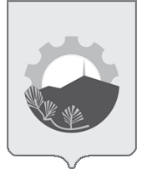 АДМИНИСТРАЦИЯ АРСЕНЬЕВСКОГО ГОРОДСКОГО ОКРУГА П О С Т А Н О В Л Е Н И ЕОб утверждении Плана мероприятий по реализации Стратегии социально-экономического развития Арсеньевского городского округа на период до 2030 года В соответствии с Федеральными законами от 6 октября 2003 года № 131-ФЗ «Об общих принципах организации местного самоуправления в Российской Федерации», от 28 июня 2014 года № 172-ФЗ «О стратегическом планировании в Российской Федерации», Решением Думы Арсеньевского городского округа от 25 декабря 2019 года № 410, руководствуясь Уставом Арсеньевского городского округа, администрация Арсеньевского городского округаПОСТАНОВЛЯЕТ:1. Утвердить прилагаемый План мероприятий по реализации Стратегии социально-экономического развития Арсеньевского городского округа на период до 2030 года.2. Организационному управлению администрации городского округа (Абрамова) обеспечить размещение на официальном сайте администрации Арсеньевского городского округа настоящего постановления.3. Контроль за исполнением настоящего постановления возложить на заместителя главы администрации городского округа С.Л.Черных.Глава городского округа                                                                                        В.С.ПивеньУТВЕРЖДЕНпостановлением администрации Арсеньевского городского округа от 23 декабря 2022 г. № 741-паПлан мероприятий по реализации Стратегии социально-экономического развития Арсеньевского городского округа на период до 2030 годаСОДЕРЖАНИЕ:1. Этапы реализации Стратегии социально-экономического развития Арсеньевского городского округа на период до 2030 года. Целевые ориентиры социально-экономического развития Арсеньевского городского округа ……………. 32. Показатели реализации Стратегии социально-экономического развития Арсеньевского городского округа    ………….………..................................................... 43. Комплекс мероприятий Арсеньевского городского округа ...……… …........124. Перечень муниципальных программ Арсеньевского городского округа…   401. Этапы реализации Стратегии социально-экономического развития Арсеньевского городского округа на период до 2030 года. Целевые ориентиры социально-экономического развития Арсеньевского городского округа.Сроки реализации Стратегии социально-экономического развития Арсеньевского городского округа (далее – Стратегия) определены до 2030 года и подразделяются на 3 этапа: 1 этап 2019-2021 годы;2 этап 2022-2025 годы;3 этап 2026-2030 годы.Система стратегических направлений и стратегических целей представлена в таблице 1.Таблица 1.2. Показатели реализации Стратегии социально-экономического развития Арсеньевского городского округа.Основные показатели базового сценария реализации этапов Стратегии, являющиеся индикаторами генеральной цели, представлены в таблице 2.Конечные целевые показатели социально-экономического развития городского округа в разрезе стратегических направлений и стратегических целей представлены в таблице 3. Таблица 2.Таблица 3.3. Комплекс мероприятий Арсеньевского городского округа4. Перечень муниципальных программ Арсеньевского городского округаМуниципальные программы являются важнейшим элементом стратегического планирования, связывающим реализацию стратегических приоритетов с бюджетным планированием. Перечень муниципальных программ Арсеньевского городского округа планируемых к реализации на период 2020-2024 годы, включает:1.  «Экономическое развитие и инновационная экономика в Арсеньевском городском округе»; 2. «Развитие образования Арсеньевского городского округа»;3. «Доступная среда»;4. «Благоустройство Арсеньевского городского округа»;5. «Развитие культуры Арсеньевского городского округа»;6. «Обеспечение доступным жильем и качественными услугами ЖКХ населения Арсеньевского городского округа»;7. «Безопасный город»;8. «Развитие физической культуры и спорта в Арсеньевском городском округе»;9. «Материально-техническое обеспечение органов местного самоуправления Арсеньевского городского округа»;10. «Информационное общество»;11. «Развитие транспортного комплекса Арсеньевского городского округа»;12. «Энергоэффективность и развитие энергетики Арсеньевского городского округа»;13. «Противодействие коррупции в органах местного самоуправления Арсеньевского городского округа»;14. Развитие муниципальной службы в Арсеньевском городском округе на 2020-2027 годы15. «Развитие внутреннего и въездного туризма на территории Арсеньевского городского округа»;16. «Переселение граждан из аварийного жилищного фонда в Арсеньевском городском округе»;17. «Формирование современной городской среды Арсеньевского городского округа»;18. «Укрепление общественного здоровья населения Арсеньевского городского округа»;19. «Формирование законопослушного поведения участников дорожного движения на территории Арсеньевского городского округа».В соответствии с поставленными Стратегией целями и задачами социально-экономического развития Арсеньевского городского округа планируется разработка и утверждение соответствующих муниципальных программ на период до 2030 года._______________________23 декабря 2022 г.г.Арсеньев №741-паГенеральная цельАрсеньев – деловой и культурный центр с богатой историей и городской идентичностью, объединяющий своих жителей общей судьбой и ответственностью за будущее города, обеспечивающий им высокое качество жизни, широкие возможности развития, безопасность; город с открытой властью, где интересно и комфортно жить каждый деньАрсеньев – деловой и культурный центр с богатой историей и городской идентичностью, объединяющий своих жителей общей судьбой и ответственностью за будущее города, обеспечивающий им высокое качество жизни, широкие возможности развития, безопасность; город с открытой властью, где интересно и комфортно жить каждый деньАрсеньев – деловой и культурный центр с богатой историей и городской идентичностью, объединяющий своих жителей общей судьбой и ответственностью за будущее города, обеспечивающий им высокое качество жизни, широкие возможности развития, безопасность; город с открытой властью, где интересно и комфортно жить каждый деньСтратегические направления1. Сохранение человеческого капитала2. Создание комфортного пространства для развития человеческого капитала3.Создание экономических отношений и общественных институтовСтратегические цели1.1. Арсеньевцы - активные, позитивно настроенные люди, любящие свой город, ответственные, образованные, здоровые, ценящие тишину, размеренность жизни и свое время. Молодежь восприимчива к новым идеям, готова поддержать и реализовывать новшества во всех сферах жизни, творчески способная и креативная;1.2. Жители города с богатой историей и сильной идентичностью способны к генерированию и реализации идей, проектов во всех сферах общественной жизни. Гражданское общество миролюбиво, проявляет социальную активность в вопросах благоустройства2.1. Качество жизни, работы и отдыха в городе поддерживается, исходя из сформировавшихся особенностей самобытности, уклада жизни и экономической деятельности населения;2.2. Городская среда безопасна, сохраняет здоровье и продлевает жизнь;2.3. Высокое качество городской среды обеспечено за счет сохранения парковых зон города, которые имеют шаговую доступность от жилья и работы;2.4. Сохраняются историко-культурные и средовые объекты, улучшено состояние природных условий, в том числе с учетом экологических стандартов;2.5. В городе компактно и комфортно размещено жилье и работа;2.6. Состояние окружающей среды соответствует экологическим стандартам;2.7. В городе работает система очистных сооружений, модернизирована система водоснабжения;2.8. Коммунальная и инженерная инфраструктура обеспечивает текущие потребности и создает возможности для появления новых социально- экономических объектов в различных частях города.3.1. Основу экономики Арсеньева составляют модернизированные промышленные предприятия, малое предпринимательство, индустрия гостеприимства, туризм;3.2. Действует сбалансированная система взаимодействия муниципальной власти, бизнеса и общества;3.3. Арсеньев привлекателен для размещения обрабатывающих производств за счет невысокой цены на земельные ресурсы и имеющейся квалифицированной недорогой рабочей силы;3.4. На рынке труда универсальные специалисты, способные адаптироваться к внешним вызовам и стремящиеся к самореализации.Номер направления, цели, показателяНаименование целевого показателяФакт 2018 годаЭтапы реализацииЭтапы реализацииЭтапы реализацииНомер направления, цели, показателяНаименование целевого показателяФакт 2018 года1 этап (2019-2021)2 этап (2022-2025)1 этап (2026-2030)ГЦ-1Арсеньев – деловой и культурный центр с богатой историей и городской идентичностью, объединяющий своих жителей общей судьбой и ответственностью за будущее города, обеспечивающий им высокое качество жизни, широкие возможности развития, безопасность; город с открытой властью, где интересно и комфортно жить каждый деньАрсеньев – деловой и культурный центр с богатой историей и городской идентичностью, объединяющий своих жителей общей судьбой и ответственностью за будущее города, обеспечивающий им высокое качество жизни, широкие возможности развития, безопасность; город с открытой властью, где интересно и комфортно жить каждый деньАрсеньев – деловой и культурный центр с богатой историей и городской идентичностью, объединяющий своих жителей общей судьбой и ответственностью за будущее города, обеспечивающий им высокое качество жизни, широкие возможности развития, безопасность; город с открытой властью, где интересно и комфортно жить каждый деньАрсеньев – деловой и культурный центр с богатой историей и городской идентичностью, объединяющий своих жителей общей судьбой и ответственностью за будущее города, обеспечивающий им высокое качество жизни, широкие возможности развития, безопасность; город с открытой властью, где интересно и комфортно жить каждый деньАрсеньев – деловой и культурный центр с богатой историей и городской идентичностью, объединяющий своих жителей общей судьбой и ответственностью за будущее города, обеспечивающий им высокое качество жизни, широкие возможности развития, безопасность; город с открытой властью, где интересно и комфортно жить каждый деньГП-1Среднегодовая численность постоянного населения, чел.52361517005117552000ГП-2Среднесписочная численность работающих в крупных и средних             организациях города, чел.      13605126001280013500ГП-3Увеличение поступлений налоговых платежей в бюджет      городского округа96,9103,798,998,9ГП-4Уровень зарегистрированной безработицы1,21,21,00,8ГП-5Индекс физического объема инвестиций        в основной капитал                 (к 2018 году)  107,6817580ГП-6Оборот розничной торговли, млн. руб.3085,93517,63953,14900ГП-7Численность субъектов малого и среднего предпринимательства2024204521002230ГП-8Ежегодное количество созданных новых рабочих мест995020044Номер направления, цели, показателяНаименование целевого показателяЗначения показателя в 2030 годуСН-1Сохранение человеческого капиталаСохранение человеческого капиталаСохранение человеческого капиталаСЦ-1.1ОбразованиеОбразованиеОбразованиеСП -1.1.1Доля учащихся, занимающихся в первую смену к общему числу учащихся общеобразовательных организаций,%100СП -1.1.2Доля детей в возрасте от 5 до 18 лет, охваченных дополнительным образованием в общей численности детей в городском округе, %85СП -1.1.3Доля детей в возрасте от 2 мес. до 7 лет, охваченных дошкольным образованием, в общей численности детей в возрасте от 2 мес. до 7 лет, нуждающихся в получении места в дошкольной организации в текущем учебном году, %100СП -1.1.4Доля детей в возрасте от 5 до 18 лет, охваченных дополнительным образованием в общей численности детей в городском округе, %85СП -1.1.5Количество  победителей конкурсов и олимпиад, человек212СЦ-1.2ЗдравоохранениеЗдравоохранениеЗдравоохранениеСП -1.2.1Обеспеченность населения врачебными кадрами, чел. на 10тыс. населения58СП– 1.2.2Обеспеченность населения медицинским персоналом, чел. на 10тыс. населения100СЦ-1.3Молодежная политика Молодежная политика Молодежная политика СП– 1.3.1Количество молодых людей, принимающих участие в добровольческой деятельности, чел.200СП– 1.3.2Количество молодых людей, задействованных в мероприятиях по гражданско-патриотическому воспитанию, чел.2300СП– 1.3.3Количество участников конкурсов, конференций, фестивалей, мероприятий по развитию творческого и   физического потенциала молодежи, чел.2 800СП– 1.3.4Количество городскихмероприятий и акций, направленных на формирование здорового образа жизни, акций профилактической направленности, ед.300СП– 1.3.5Количество молодых людей, задействованных в мероприятиях детских и молодежных общественных организаций и объединений, чел. 2300СЦ-1.4Физическая культураФизическая культураФизическая культураСП– 1.4.1Количество проведенных на территории АГО городских, краевых, всероссийских физкультурных и спортивных мероприятий, ед.300СП– 1.4.2Уровеньобеспеченности населения спортивными сооружениями исходя из единовременной пропускной способности объектов спорта, %60,1СП– 1.4.3Доля детей и молодёжи (возраст 3-29 лет), систематически занимающихся физической культурой и спортом, %85,5СП– 1.4.4Доля населения среднего возраста (женщины 30-54 года, мужчины 30-59 лет), систематически занимающихся физической культурой и спортом, %73,5СП– 1.4.5Доля населения старшего возраста, систематически занимающегося физической культурой и спортом, в общей численности населения старшего возраста (55 (60) лет и старше), %39,7СП– 1.4.6Доля граждан, выполнивших нормативы комплекса ГТО, в общей численности населения, принявшего участие в выполнении нормативов комплекса ГТО, %40,8СЦ-1.5Культура Культура Культура СЦ-1.5Услуги муниципальных учреждений культурыСЦ-1.5Организация библиотечного обслуживания населения, комплектование библиотечных фондов общедоступных (публичных) библиотекСП– 1.5.1Количество посещений общедоступных (публичных) библиотек, тыс. ед.115 СП– 1.5.2Число пунктов нестационарного обслуживания, ед.28СП– 1.5.3Количество документов, прошедших библиографическую обработку, тыс. ед.3,0СП– 1.5.4Доля услуг, предоставляемых в электронном виде от перечня первоочередных услуг, обязательных для предоставления в электронном виде в общедоступных библиотеках, %55,0СП– 1.5.5Доля пользователей, удовлетворенных качеством и условиями оказываемых библиотечных услуг от общего количества опрошенных пользователей, %85,0Создание условий дляорганизации досуга и развития художественного творчестваСП– 1.5.6Число посещений культурно-массовых мероприятий,  доступных широкому кругу лиц, тыс. ед.106,32СП– 1.5.7Число посещений культурно-массовых мероприятий на платной основе, тыс. ед.127,38СП– 1.5.8Число участников культурно-досуговых формирований (клубных формирований, любительских объединений, клубов по интересам), чел.835СП– 1.5.9Количество смотров (конкурсов, фестивалей), в которых принимали участие культурно-досуговые формирования и число победителей в них, ед./чел.18/85СП– 1.5.10Доля населения удовлетворенных качеством и условиями оказания услуг организаций досуга и развития творчества от общего числа опрошенных жителей, %80,0Организация дополнительного образования в области искусствСП– 1.5.11Число детей от 5 до 18 лет, обучающихся по дополнительным образовательным программам в области искусств, чел.610СП– 1.5.12Доля детей от 5 до 18 лет, охваченных дополнительным образованием в области искусств, от общего числа детей 5-18 лет Арсеньевского городского округа, %6,2СП– 1.5.13Количество конкурсов различного уровня, в которых принимали участие учащиеся, осваивающие дополнительные образовательные программы в области искусств и число победителей в них, ед./чел.22/52СП– 1.5.14Доля детей, обучающихся по дополнительным образовательным программам в области искусств, привлекаемых к участию в различных творческих мероприятиях (мастер-классы, творческие встречи, концерты, выставки, театрализованные представления, конференции, и т.д.) от  общего числа обучающихся по дополнительным образовательным программам в области искусств, %84,0СП– 1.5.15Доля потребителей услуг (законных представителей), удовлетворенных качеством и условиями оказания услуг по дополнительному образованию в области искусств, от общего числа опрошенных, %56,7Материально-техническое оснащение муниципальных учреждений культуры и дополнительного образования в области искусств (далее – организаций культуры)СП– 1.5.16Количество построенных, отремонтированных организаций культуры (нарастающим итогом), ед.1СП– 1.5.17Количество организаций культуры, получивших современное оборудование (нарастающим итогом), ед.1Повышение  кадрового и творческого потенциала в области  культуры и искусствСП– 1.5.18Количество специалистов организаций культуры, прошедших переподготовку и повышение профессиональной  квалификации, чел.35СП– 1.5.19Количество специалистов, прошедших повышение квалификации на базе Центра непрерывного образования творческих и управленческих кадров в сфере культуры при ДВГИИ (нарастающим итогом), чел.24СЦ-1.6ТуризмСП– 1.6.1Численность граждан   (в т.ч. иностранных граждан), размещенных  в коллективных средствах размещения, тыс. чел.9,8СП– 1.6.2Коэффициент заполняемости номерного фонда в коллективных средствах размещения, %8,8СП– 1.6.3Объем платных туристских услуг (в т.ч. объем платных услуг гостиниц и других коллективных средств размещения), млн. руб.26,0СП– 1.6.4Количество мероприятий туристической направленности (с нарастающим итогом), ед.10СП– 1.6.5Количество установленных баннеров (нарастающим итогом), ед.3СП– 1.6.6Доля граждан, удовлетворенных развитием внутреннего туризма на территории Арсеньевского городского округа от  общего количества опрошенных , % 35СП– 1.6.7Количество установленных дорожных указателей к объектам культурного наследия (нарастающим итогом), ед.1СП – 1.6.8Количество благоустроенных территорий, прилегающих к местам туристского показа (нарастающим итогом), ед.1СН-2Создание комфортного пространства для развития человеческого капиталаСоздание комфортного пространства для развития человеческого капиталаСоздание комфортного пространства для развития человеческого капиталаСЦ– 2.1.Дорожная сеть, транспорт, организация дорожного движенияДорожная сеть, транспорт, организация дорожного движенияДорожная сеть, транспорт, организация дорожного движенияСП– 2.1.2Общая протяженность автомобильных дорог общего пользования местного значения, км230,8СП– 2.1.3Протяженность дорог, соответствующих требованиям ГОСТ Р 50597-93 «Требования к эксплуатационному состоянию, допустимому по условиям обеспечения безопасности дорожного движения» (нарастающим итогом), км118,68СП– 2.1.4Прирост протяженности асфальтовых дорог в общей протяженности автомобильных дорог путем реконструкции дорог с гравийным покрытием, км19,245СП- 2.1.5Количество проектов на строительство, реконструкцию, капитальный ремонт объектов транспортной инфраструктуры, ед.20СП– 2.1.6Доля дорожно-транспортных происшествий (далее – ДТП),           совершению которых сопутствовало наличие неудовлетворительных дорожных условий, (в общем количестве ДТП), %0СЦ – 2.2.Энергетическая инфраструктура, жилищно-коммунальное хозяйство, коммунальная инфраструктураЭнергетическая инфраструктура, жилищно-коммунальное хозяйство, коммунальная инфраструктураЭнергетическая инфраструктура, жилищно-коммунальное хозяйство, коммунальная инфраструктураСП– 2.2.1Капитальный  ремонт общедомового имущества многоквартирных жилых домов, ед.114СП– 2.2.2Уровень износа объектов водоснабжения , %84СП– 2.2.3Уровень износа объектов водоотведения, %77СЦ – 2.3.Благоустройство, общественное пространствоБлагоустройство, общественное пространствоБлагоустройство, общественное пространствоСП– 2.3.1Количество благоустроенных дворовых территорий, детских и спортивных площадок, ед.236СП– 2.3.2Количество благоустроенных  мест отдыха жителей, ед.18СЦ – 2.4.Жилищное строительство и градостроительная деятельностьЖилищное строительство и градостроительная деятельностьЖилищное строительство и градостроительная деятельностьСП– 2.4.1Количество молодых семей, улучшивших жилищные условия, ед.24СП– 2.4.2Дополнительная протяженность сетей инженерной инфраструктуры, в том числе:СП– 2.4.2 - сети электроснабжения, км   8,8СП– 2.4.2 - сети водоснабжения, км  2,5СП– 2.4.3Количество земельных участков, обеспеченных сетями инженерной инфраструктуры, ед.:СП– 2.4.3электроснабжение;399СП– 2.4.3водоснабжение 55СП– 2.4.4Количество детей-сирот, обеспеченных жилыми помещениями по договору найма специализированных жилых помещений с использованием бюджетных средств (с нарастающим итогом), чел.100СП-2.4.5Общая площадь жилья, м2/ число жителей, улучшивших жилищные условия, чел.230 000 /10873 СЦ – 2.5.Природные ресурсы, окружающая средаПриродные ресурсы, окружающая средаПриродные ресурсы, окружающая средаСП– 2.5.1Количество обустроенных объектов временного накопления твердых коммунальных (ТКО) отходов ТКО, ед.2СП– 2.5.2Площадь обустроенных объектов временного накопления ТКО, кв.м.10,000СП– 2.5.3Количество организаций (юридических лиц и индивидуальных предпринимателей), оказывающих услуги по обращению с ТКО и              имеющими лицензию на данный вид деятельности, ед.2СП– 2.5.4Объем мусора  ликвидируемых несанкционированных свалок ТКО, м3180СП– 2.5.5Доля     жителей городского округа охваченных услугами               по раздельному накоплению отходов, %30СП– 2.5.6Доля жителей, охваченных централизованным сбором   и   вывозом ТКО, %100СП- 2.5.7Снижение негативного воздействия выбросов загрязняющих веществ в атмосферу, %80СП- 2.5.8Площадь территории полигона твердых коммунальных отходов, подлежащей рекультивации, га6,3СН-3Создание экономических отношений и общественных институтов. Экономика и управлениеСоздание экономических отношений и общественных институтов. Экономика и управлениеСоздание экономических отношений и общественных институтов. Экономика и управлениеСЦ-3.1ПромышленностьПромышленностьПромышленностьСП-3.1.1Индекс физического объема отгруженных товаров собственного производства (к 2018 году), %100СЦ-3.2Малое предпринимательствоСП-3.2.1Численность субъектов малого и среднего предпринимательства, ед.2230СП-3.2.2Численность занятых в малом и среднем предпринимательстве, чел.8540СП-3.2.3Число зарегистрированных самозанятых граждан, чел.350СП-3.2.4Объем налоговых поступлений в бюджет города Арсеньева от субъектов малого и среднего предпринимательства, тыс. руб. 51190СЦ-3.3Торговля и услугиСП-3.3.1Площадь торговых объектов, м267500СП-3.3.2Фактический уровень обеспеченности населения на 1000 жителей площадью торговых объектов, м21350СП-3.3.3Оборот розничной торговли, млн. руб.4900,0СП-3.3.4Оборот общественного питания, млн. руб.203,0СЦ-3.4Сельское хозяйствоСельское хозяйствоСельское хозяйствоСП-3.4.1Производство картофеля в хозяйствах населения, тонн2316СП-3.4.2Производство овощей в хозяйствах населения, тонн1036СП-3.4.3Производство скота и птицы (в живой массе), выращено, тонн45СП-3.4.4Производство молока, тонн85СП-3.4.5Производство яиц, штук1129СП-3.4.6Количество торговых мест на ярмарках/рынках для реализации сельхозпродукции, ед.300СЦ-3.5Инвестиционная активностьИнвестиционная активностьИнвестиционная активностьСП-3.5.1Индекс физического объема инвестиций  в основной капитал   (к 2018 году), млн. руб.80СП-3.5.2Ежегодное количество созданных новых рабочих мест, ед.491СЦ-3.6Развитие информационного обществаРазвитие информационного обществаРазвитие информационного обществаСП-3.6.1Уровень удовлетворенности населения информированностью о деятельности органов местного самоуправления, %65СП-3.6.2Доля предоставляемых государственных и муниципальных услуг в электронной форме к общему перечню услуг, которые являются необходимыми и обязательными для предоставления государственных и муниципальных услуг, %60СП-3.6.3Доля граждан, удовлетворенных качеством предоставления государственных и муниципальных услуг, от общего числа посетителей, %98,0СП-3.6.4Доля автоматизированных процессов управленческой деятельностью, %100СП-3.6.5Доля отечественного офисного программного обеспечения от общего числа используемого программного обеспечения, %100СП-3.6.6Доля рабочих мест в органах местного самоуправления, подключенных к системе межведомственного электронного взаимодействия, от общего количества рабочих мест, требующих подключения, %100СП-3.6.7Доля архивных фондов, переведенных в электронную форму, к общему количеству документов архива, %33СП-3.6.8Доля общеобразовательных учреждений, подключенных к высокоскоростному интернету,%100СП-3.6.9Количество внедренных технических средств организации   дорожного движения (нарастающим итогом), ед.9СП-3.6.10Доля автоматизированных процессов управленческой деятельностью100СЦ-3.7Муниципальные финансыСЦ-3.7.1Увеличение поступлений налоговых платежей в бюджет      городского округа, %98,9СЦ-3.7.2Снижение задолженности по налогам и сборам, в бюджет городского округа, %95,0СЦ-3.7.3Доля расходов бюджета городского округа, формируемых в рамкахмуниципальных программ, в общем       объеме расходов, %92,1№ ппНаименование мероприятияКраткое описание мероприятияИсточник финансового/ресурсного обеспеченияСрок реализацииОтветственный исполнительОжидаемый результатОжидаемый результатОжидаемый результатОжидаемый результатОжидаемый результатОжидаемый результат№ ппНаименование мероприятияКраткое описание мероприятияИсточник финансового/ресурсного обеспеченияСрок реализацииОтветственный исполнительНаименование показателя, единица измеренияВзаимосвязь со стратегическими показателями СППлановое значение показателяПлановое значение показателяПлановое значение показателя№ ппНаименование мероприятияКраткое описание мероприятияИсточник финансового/ресурсного обеспеченияСрок реализацииОтветственный исполнительНаименование показателя, единица измеренияВзаимосвязь со стратегическими показателями СП2021202520301.Стратегическое направление: «Сохранение человеческого капитала»Стратегическое направление: «Сохранение человеческого капитала»Стратегическое направление: «Сохранение человеческого капитала»Стратегическое направление: «Сохранение человеческого капитала»Стратегическое направление: «Сохранение человеческого капитала»Стратегическое направление: «Сохранение человеческого капитала»Стратегическое направление: «Сохранение человеческого капитала»Стратегическое направление: «Сохранение человеческого капитала»Стратегическое направление: «Сохранение человеческого капитала»Стратегическое направление: «Сохранение человеческого капитала»Стратегическое направление: «Сохранение человеческого капитала»Стратегическое направление: «Сохранение человеческого капитала»1.1Стратегическая цель: «Арсеньевцы - активные, позитивно настроенные люди, любящие свой город, ответственные, образованные, здоровые, ценящие тишину, размеренность жизни и свое время. Молодежь восприимчива к новым идеям, готова поддержать и реализовывать новшества во всех сферах жизни, творчески способная и креативная»Стратегическая цель: «Арсеньевцы - активные, позитивно настроенные люди, любящие свой город, ответственные, образованные, здоровые, ценящие тишину, размеренность жизни и свое время. Молодежь восприимчива к новым идеям, готова поддержать и реализовывать новшества во всех сферах жизни, творчески способная и креативная»Стратегическая цель: «Арсеньевцы - активные, позитивно настроенные люди, любящие свой город, ответственные, образованные, здоровые, ценящие тишину, размеренность жизни и свое время. Молодежь восприимчива к новым идеям, готова поддержать и реализовывать новшества во всех сферах жизни, творчески способная и креативная»Стратегическая цель: «Арсеньевцы - активные, позитивно настроенные люди, любящие свой город, ответственные, образованные, здоровые, ценящие тишину, размеренность жизни и свое время. Молодежь восприимчива к новым идеям, готова поддержать и реализовывать новшества во всех сферах жизни, творчески способная и креативная»Стратегическая цель: «Арсеньевцы - активные, позитивно настроенные люди, любящие свой город, ответственные, образованные, здоровые, ценящие тишину, размеренность жизни и свое время. Молодежь восприимчива к новым идеям, готова поддержать и реализовывать новшества во всех сферах жизни, творчески способная и креативная»Стратегическая цель: «Арсеньевцы - активные, позитивно настроенные люди, любящие свой город, ответственные, образованные, здоровые, ценящие тишину, размеренность жизни и свое время. Молодежь восприимчива к новым идеям, готова поддержать и реализовывать новшества во всех сферах жизни, творчески способная и креативная»Стратегическая цель: «Арсеньевцы - активные, позитивно настроенные люди, любящие свой город, ответственные, образованные, здоровые, ценящие тишину, размеренность жизни и свое время. Молодежь восприимчива к новым идеям, готова поддержать и реализовывать новшества во всех сферах жизни, творчески способная и креативная»Стратегическая цель: «Арсеньевцы - активные, позитивно настроенные люди, любящие свой город, ответственные, образованные, здоровые, ценящие тишину, размеренность жизни и свое время. Молодежь восприимчива к новым идеям, готова поддержать и реализовывать новшества во всех сферах жизни, творчески способная и креативная»Стратегическая цель: «Арсеньевцы - активные, позитивно настроенные люди, любящие свой город, ответственные, образованные, здоровые, ценящие тишину, размеренность жизни и свое время. Молодежь восприимчива к новым идеям, готова поддержать и реализовывать новшества во всех сферах жизни, творчески способная и креативная»Стратегическая цель: «Арсеньевцы - активные, позитивно настроенные люди, любящие свой город, ответственные, образованные, здоровые, ценящие тишину, размеренность жизни и свое время. Молодежь восприимчива к новым идеям, готова поддержать и реализовывать новшества во всех сферах жизни, творчески способная и креативная»Стратегическая цель: «Арсеньевцы - активные, позитивно настроенные люди, любящие свой город, ответственные, образованные, здоровые, ценящие тишину, размеренность жизни и свое время. Молодежь восприимчива к новым идеям, готова поддержать и реализовывать новшества во всех сферах жизни, творчески способная и креативная»Стратегическая цель: «Арсеньевцы - активные, позитивно настроенные люди, любящие свой город, ответственные, образованные, здоровые, ценящие тишину, размеренность жизни и свое время. Молодежь восприимчива к новым идеям, готова поддержать и реализовывать новшества во всех сферах жизни, творчески способная и креативная»1.1.1Капитальный ремонт зданий  общеобразовательных организацийПредусмотрен ремонт 9 зданий школФедеральный бюджет; бюджет Приморского края; /бюджет городского округа2022-2027Управление образования администрации городского округа, министерство образования  Приморского краяДоля учащихся, занимающихся в первую смену к общему числу учащихся общеобразовательных организаций,%СП -1.1.182,486,41001.1.2Реконструкция и капитальный ремонт зданий учреждений дополнительного образованияРеконструкция здания по адресу ул. Жуковского, 9 под размещение  центра дополнительного образования и капитальный ремонт 3-х зданий: отделение экологии и туризма (2 здания), отделение технического творчества (1 здание)  МОБУ ДО «ЦВР» и благоустройство территории Отделения экологии и туризмаФедеральный бюджет; бюджет Приморского края; бюджет городского округа2024-2027Управление образования администрации городского округа, министерство образования  Приморского краяДоля детей в возрасте от 5 до 18 лет, охваченных дополнительным образованием в общей численности детей в городском округе, %СП -1.1.257,575851.1.3Капитальный ремонт зданий дошкольных образовательных учрежденийПредусмотрен  капитальный ремонт 16 зданий детских садовФедеральный бюджет; бюджет Приморского края; бюджет городского округа2024-2030Управление образования администрации, министерство образования  Приморского краяДоля детей в возрасте от 2 мес. до 7 лет, охваченных дошкольным образованием, в общей численности детей в возрасте от 2 мес. до 7 лет, нуждающихся в получении места в дошкольной организации в текущем учебном году, %СП-1.1.31001001001.1.4Создание центра цифрового образования детей «IT-куб»Приобретение оборудования для функционирования центраБюджет Приморского края 2023Управление образования администрации городского округа; министерство образования  Приморского краяДоля детей в возрасте от 5 до 18 лет, охваченных дополнительным образованием в общей численности детей в городском округе, %СП-1.1.462,575851.1.4Создание центра цифрового образования детей «IT-куб»Приобретение оборудования для функционирования центраБюджет Приморского края 2023Управление образования администрации городского округа; министерство образования  Приморского краяКоличество  победителей конкурсов и олимпиад, человекСП-1.1.51571842121.1.5Комплексный капитальный ремонт объектов здравоохранения КГБУЗ «Арсеньевская городская больница»Капитальный ремонт поликлинических отделений, стационаров, инфекционных отделений, родильного дома, гинекологического отделения, клинико-диагностической лаборатории; оптимизация расположения отделенийБюджет Приморского края2022-2025Министерство здравоохранения Приморского краяОбеспеченность населения врачебными кадрами, чел. на 10тыс. населенияСП -1.2.13040581.1.5Комплексный капитальный ремонт объектов здравоохранения КГБУЗ «Арсеньевская городская больница»Капитальный ремонт поликлинических отделений, стационаров, инфекционных отделений, родильного дома, гинекологического отделения, клинико-диагностической лаборатории; оптимизация расположения отделенийБюджет Приморского края2022-2025Министерство здравоохранения Приморского краяОбеспеченность населения медицинским персоналом, чел. на 10тыс. населенияСП– 1.2.266801001.1.6Проведение мероприятий для детей и молодежиПомощь в организации и проведении мероприятий, проводимых на территории городского округа (спортивных, культурных, образовательных)Проведение муниципального этапа спартакиады среди молодежи допризывного возраста;Привлечение молодежи города в акциях памяти.Бюджет городского округа2022-2030Управление спорта и молодежной политики администрации городского округаКоличество молодых людей, принимающих участие в добровольческой деятельности, чел.СП– 1.3.11651802001.1.6Проведение мероприятий для детей и молодежиПомощь в организации и проведении мероприятий, проводимых на территории городского округа (спортивных, культурных, образовательных)Проведение муниципального этапа спартакиады среди молодежи допризывного возраста;Привлечение молодежи города в акциях памяти.Бюджет городского округа2022-2030Управление спорта и молодежной политики администрации городского округаКоличество молодых людей, задействованных в мероприятиях по гражданско-патриотическому воспитанию, чел.СП– 1.3.22100220023001.1.6Проведение мероприятий для детей и молодежиПомощь в организации и проведении мероприятий, проводимых на территории городского округа (спортивных, культурных, образовательных)Проведение муниципального этапа спартакиады среди молодежи допризывного возраста;Привлечение молодежи города в акциях памяти.Бюджет городского округа2022-2030Управление спорта и молодежной политики администрации городского округаКоличество участников конкурсов, конференций, фестивалей, мероприятий по развитию творческого и   физического потенциала молодежи, чел.СП– 1.3.3265027002 8001.1.7Проведение физкультурных, спортивно-массовых мероприятийОрганизация и проведение мероприятий для лиц разного возраста по различным видам спорта на спортивных сооружениях городского округа  Бюджет городского округа2022-2030Управление спорта и молодежной политики администрации городского округаКоличество городскихмероприятий и акций, направленных на формирование здорового образа жизни, акций профилактической направленности, ед.СП– 1.3.42302703001.1.7Проведение физкультурных, спортивно-массовых мероприятийОрганизация и проведение мероприятий для лиц разного возраста по различным видам спорта на спортивных сооружениях городского округа  Бюджет городского округа2022-2030Управление спорта и молодежной политики администрации городского округаКоличество проведенных на территории АГО городских, краевых, всероссийских физкультурных и спортивных мероприятий, ед.СП– 1.4.12302703001.1.8Проведение мероприятий для детей и молодежиОказание содействия при проведении мероприятийБюджет городского округа2022-2030Управление спорта и молодежной политики администрации городского округаКоличество молодых людей, задействованных в мероприятиях детских и молодежных общественных организаций и объединений, чел. СП– 1.3.52150220023001.1.9Организация физкультурно-спортивной работы по месту жительства гражданПроведение физкультурно-оздоровительных занятий с жителями разных возрастов в спортивных школах «Восток», «Полет», «Юность». Организация работы бесплатного проката спортивного инвентаря (коньки, лыжи, палки для скандинавской ходьбы) в спортивных школах «Юность», «Восток».Федеральный бюджет; бюджет Приморского края; бюджет городского округа2022-2030Управление спорта и молодежной политики администрации городского округа;спортивные учреждения города Доля детей и молодёжи (возраст 3-29 лет), систематически занимающихся физической культурой и спортом, %СП– 1.4.366,375,285,51.1.9Организация физкультурно-спортивной работы по месту жительства гражданПроведение физкультурно-оздоровительных занятий с жителями разных возрастов в спортивных школах «Восток», «Полет», «Юность». Организация работы бесплатного проката спортивного инвентаря (коньки, лыжи, палки для скандинавской ходьбы) в спортивных школах «Юность», «Восток».Федеральный бюджет; бюджет Приморского края; бюджет городского округа2022-2030Управление спорта и молодежной политики администрации городского округа;спортивные учреждения города Доля населения среднего возраста (женщины 30-54 года, мужчины 30-59 лет), систематически занимающихся физической культурой и спортом, %СП– 1.4.454,461,273,51.1.9Организация физкультурно-спортивной работы по месту жительства гражданПроведение физкультурно-оздоровительных занятий с жителями разных возрастов в спортивных школах «Восток», «Полет», «Юность». Организация работы бесплатного проката спортивного инвентаря (коньки, лыжи, палки для скандинавской ходьбы) в спортивных школах «Юность», «Восток».Федеральный бюджет; бюджет Приморского края; бюджет городского округа2022-2030Управление спорта и молодежной политики администрации городского округа;спортивные учреждения города Доля населения старшего возраста, систематически занимающегося физической культурой и спортом, в общей численности населения старшего возраста (55 (60) лет и старше), %СП– 1.4.58,819,539,71.1.101. Проведение тестирования и прием нормативов ГТО2. Проведение Зимних и Летних фестивали ГТО среди учащихся образовательных учрежденийПроведение тестирования, организация и фестивалей ГТО для жителей городаБюджет городского округа2022-2030Муниципальный центр тестирования (МБУ СШ «Юность»)Доля граждан, выполнивших нормативы комплекса ГТО, в общей численности населения, принявшего участие в выполнении нормативов комплекса ГТО, %СП– 1.4.633,4338,140,81.1.111. Строительство пришкольных стадионов и благоустройство территорий общеобразовательных организаций;2. Благоустройство территорий дошкольных образовательных организацийМероприятие предусматривает строительство 2-х стадионов: при школах № 5 и № 10, а также благоустройство территорий школ № 1,3,4,5,6,8, гимназии №7, лицея № 9 с устройством универсальных спортивных площадок.Благоустройство территорий дошкольных образовательных организаций с устройством универсальных спортивных площадокФедеральный бюджет; бюджет Приморского края; бюджет городского округаБюджет городского округа2025-2027 2024-2030Управление образования администрации городского округаДоля  граждан, систематически занимающихся физической культурой и спортом в общей численности населения, %СП-1.4.554,758,570,01.1.12Комплектование книжных фондов, обеспечение информационно техническим оборудованием, приобретение недвижимого имущества и особо ценного движимого имуществаПриобретение печатных изданий;Модернизация библиотек в части комплектования книжных фондов и обеспечение информационно техническим оборудованием библиотек;Приобретение недвижимого имущества и особо ценного движимого имуществаФедеральный бюджет; бюджет Приморского края; бюджет городского округа2020-2030Управление культуры администрации городского округаКоличество посещений общедоступных (публичных) библиотек, тыс. ед.СП– 1.5.11101101151.1.12Комплектование книжных фондов, обеспечение информационно техническим оборудованием, приобретение недвижимого имущества и особо ценного движимого имуществаПриобретение печатных изданий;Модернизация библиотек в части комплектования книжных фондов и обеспечение информационно техническим оборудованием библиотек;Приобретение недвижимого имущества и особо ценного движимого имуществаФедеральный бюджет; бюджет Приморского края; бюджет городского округа2020-2030Управление культуры администрации городского округаЧисло пунктов нестационарного обслуживания, ед.СП– 1.5.22828281.1.12Комплектование книжных фондов, обеспечение информационно техническим оборудованием, приобретение недвижимого имущества и особо ценного движимого имуществаПриобретение печатных изданий;Модернизация библиотек в части комплектования книжных фондов и обеспечение информационно техническим оборудованием библиотек;Приобретение недвижимого имущества и особо ценного движимого имуществаФедеральный бюджет; бюджет Приморского края; бюджет городского округа2020-2030Управление культуры администрации городского округаКоличество документов, прошедших библиографическую обработку, тыс. ед.СП– 1.5.32,82,953,01.1.12Комплектование книжных фондов, обеспечение информационно техническим оборудованием, приобретение недвижимого имущества и особо ценного движимого имуществаПриобретение печатных изданий;Модернизация библиотек в части комплектования книжных фондов и обеспечение информационно техническим оборудованием библиотек;Приобретение недвижимого имущества и особо ценного движимого имуществаФедеральный бюджет; бюджет Приморского края; бюджет городского округа2020-2030Управление культуры администрации городского округаДоля пользователей, удовлетворенных качеством и условиями оказываемых библиотечных услуг от общего количества опрошенных пользователей, %СП– 1.5.585,085,085,01.1.13 Подключение к электронным библиотекам Приобретение электронных изданий;Подключение к библиотеке электронных книг «ЛитРес»;Подключение к национальной электронной библиотеке, национальной электронной детской библиотеке, президентской библиотеке им. Б.Н. ЕльцинаБюджет городского округа2020-2030Управление культуры администрации Арсеньевского городского округаДоля услуг, предоставляемых в электронном виде от перечня первоочередных услуг, обязательных для предоставления в электронном виде в общедоступных библиотеках, %СП– 1.5.450,053,055,01.1.14Участие коллективов и учащихся в конкурсах,премирование за особые достижения, повышение квалификации сотрудников Участие творческих коллективов МБУК ДК «Прогресс», учащихся МБУДО ДШИ в региональных и международных конкурсах; в городских конкурсах, фестивалях, направленных на духовно-нравственное и патриотическое воспитание молодежи, адаптацию людей с ограниченными возможностями, популяризацию культурных ценностей; "Федеральный бюджет; бюджет Приморского края; бюджет городского округа2020-2030Управление культуры администрации городского округаЧисло участников культурно-досуговых формирований (клубных формирований, любительских объединений, клубов по интересам), чел.СП– 1.5.88158308351.1.14Участие коллективов и учащихся в конкурсах,премирование за особые достижения, повышение квалификации сотрудников Участие творческих коллективов МБУК ДК «Прогресс», учащихся МБУДО ДШИ в региональных и международных конкурсах; в городских конкурсах, фестивалях, направленных на духовно-нравственное и патриотическое воспитание молодежи, адаптацию людей с ограниченными возможностями, популяризацию культурных ценностей; "Федеральный бюджет; бюджет Приморского края; бюджет городского округа2020-2030Управление культуры администрации городского округаКоличество смотров (конкурсов, фестивалей), в которых принимали участие культурно-досуговые формирования и число победителей в них, ед./чел.СП– 1.5.918/8518/8518/851.1.14Участие коллективов и учащихся в конкурсах,премирование за особые достижения, повышение квалификации сотрудников Участие творческих коллективов МБУК ДК «Прогресс», учащихся МБУДО ДШИ в региональных и международных конкурсах; в городских конкурсах, фестивалях, направленных на духовно-нравственное и патриотическое воспитание молодежи, адаптацию людей с ограниченными возможностями, популяризацию культурных ценностей; "Федеральный бюджет; бюджет Приморского края; бюджет городского округа2020-2030Управление культуры администрации городского округаЧисло детей от 5 до 18лет, обучающихся по дополнительным образовательным программам в области искусств, чел. СП– 1.5.115156106101.1.14Участие коллективов и учащихся в конкурсах,премирование за особые достижения, повышение квалификации сотрудников Участие творческих коллективов МБУК ДК «Прогресс», учащихся МБУДО ДШИ в региональных и международных конкурсах; в городских конкурсах, фестивалях, направленных на духовно-нравственное и патриотическое воспитание молодежи, адаптацию людей с ограниченными возможностями, популяризацию культурных ценностей; "Федеральный бюджет; бюджет Приморского края; бюджет городского округа2020-2030Управление культуры администрации городского округаДоля детей от 5 до 18 лет, охваченных дополнительным образованием в области искусств, от общего числа детей 5-18 лет Арсеньевского городского округа, %СП– 1.5.126,26,26,21.1.14Участие коллективов и учащихся в конкурсах,премирование за особые достижения, повышение квалификации сотрудников Участие творческих коллективов МБУК ДК «Прогресс», учащихся МБУДО ДШИ в региональных и международных конкурсах; в городских конкурсах, фестивалях, направленных на духовно-нравственное и патриотическое воспитание молодежи, адаптацию людей с ограниченными возможностями, популяризацию культурных ценностей; "Федеральный бюджет; бюджет Приморского края; бюджет городского округа2020-2030Управление культуры администрации городского округаКоличество конкурсов различного уровня, в которых принимали участие учащиеся, осваивающие дополнительные образовательные программы в области искусств и число победителей в них, ед./чел.СП– 1.5.1322/5222/5222/521.1.14Участие коллективов и учащихся в конкурсах,премирование за особые достижения, повышение квалификации сотрудников Участие творческих коллективов МБУК ДК «Прогресс», учащихся МБУДО ДШИ в региональных и международных конкурсах; в городских конкурсах, фестивалях, направленных на духовно-нравственное и патриотическое воспитание молодежи, адаптацию людей с ограниченными возможностями, популяризацию культурных ценностей; "Федеральный бюджет; бюджет Приморского края; бюджет городского округа2020-2030Управление культуры администрации городского округаДоля детей, обучающихся по дополнительным образовательным программам в области искусств, привлекаемых к участию в различных творческих мероприятиях (мастер-классы, творческие встречи, концерты, выставки, театрализованные представления, конференции, и т.д.) от  общего числа обучающихся по дополнительным образовательным программам в области искусств, %СП– 1.5.1484,084,084,01.1.14Участие коллективов и учащихся в конкурсах,премирование за особые достижения, повышение квалификации сотрудников Участие творческих коллективов МБУК ДК «Прогресс», учащихся МБУДО ДШИ в региональных и международных конкурсах; в городских конкурсах, фестивалях, направленных на духовно-нравственное и патриотическое воспитание молодежи, адаптацию людей с ограниченными возможностями, популяризацию культурных ценностей; "Федеральный бюджет; бюджет Приморского края; бюджет городского округа2020-2030Управление культуры администрации городского округаДоля потребителей услуг (законных представителей), удовлетворенных качеством и условиями оказания услуг по дополнительному образованию в области искусств, от общего числа опрошенных, %СП– 1.5.1556,756,756,71.1.14Участие коллективов и учащихся в конкурсах,премирование за особые достижения, повышение квалификации сотрудников Участие творческих коллективов МБУК ДК «Прогресс», учащихся МБУДО ДШИ в региональных и международных конкурсах; в городских конкурсах, фестивалях, направленных на духовно-нравственное и патриотическое воспитание молодежи, адаптацию людей с ограниченными возможностями, популяризацию культурных ценностей; "Федеральный бюджет; бюджет Приморского края; бюджет городского округа2020-2030Управление культуры администрации городского округаКоличество специалистов организаций культуры, прошедших переподготовку и повышение профессиональной квалификации, чел.СП– 1.5.183535351.1.14Участие коллективов и учащихся в конкурсах,премирование за особые достижения, повышение квалификации сотрудников Участие творческих коллективов МБУК ДК «Прогресс», учащихся МБУДО ДШИ в региональных и международных конкурсах; в городских конкурсах, фестивалях, направленных на духовно-нравственное и патриотическое воспитание молодежи, адаптацию людей с ограниченными возможностями, популяризацию культурных ценностей; "Федеральный бюджет; бюджет Приморского края; бюджет городского округа2020-2030Управление культуры администрации городского округаКоличество специалистов, прошедших повышение квалификации на базе Центра непрерывного образования творческих и управленческих кадров в сфере культуры при ДВГИИ (нарастающим итогом), чел.СП– 1.5.191224241.1.15Капитальный ремонт учреждений культурыМодернизация в части капитального ремонт зданий МБУДО ДШИ: - крыши; - эвакуационного выхода в здании, капитальный ремонт отмостки, крылец, цокольной части здания, концертного зала;Капитальный ремонт помещений библиотеки-филиала № 5 МБУК ЦБС под модельную библиотеку;Капитальный ремонт здания МБУК ДК «Прогресс», в том числе, капитальный ремонт крыши, фасада, крыльца, концертного зала Федеральный бюджет, бюджет Приморского края, бюджет городского округа2020-2030Управление культуры администрации городского округаКоличество построенных, отремонтированных зданий организаций культуры (нарастающим итогом), ед.СП– 1.5.161231.1.16Оснащение современным технологическим, сценическим и цифровым оборудованием учреждений культурыОснащение современным технологическим, сценическим и цифровым оборудованием, в том числе: -модельная библиотека-филиал №5 МБУК «ЦБС»;- модельная ЦГБ МБУК «ЦБС»;- виртуальный концертный зал МБУДО ДШИ;- звуковое и световое оборудование МБУК ДК «Прогресс»Федеральный бюджет/бюджет Приморского края/бюджет городского округа2020-2030Управление культуры администрации Арсеньевского городского округа Количество организаций культуры, получивших современное оборудование(нарастающим итогом), ед.СП– 1.5.171111.1.171. Создание горнолыжного курорта на базе КСШОР «Белая гора»;2. Создание лыжной базы «Бодрость» в формате ГЧП;3. Организация туристических маршрутов и экскурсий по Арсеньевскому городскому округу;4. Реконструкция базы отдыха «Дубравушка», в том числе устройство площадки для автокемпинга;5. Реконструкция Парка аттракционов в Арсеньевском городском округеСоздание объекта для организации мероприятий по физической культуре и спорту, туризма и отдыха граждан в Приморском крае - современного круглогодичного семейного горнолыжного курорта «Арсеньев» в соответствии с концессионным соглашением.Оказание услуг зимних видов спорта Оказание туристических услуг и проведение экскурсий по городскому округу, к местам, прилегающим к территории городского округаРазмещение туристов в коллективных средствах размещенийУстановка аттракционов на территории парка «Восток» Внебюджетные источники2023-20362022-202420222022-20272026ООО «ПриморьеСпортОтельИнвест»ООО «Бодрость»ИП Зорин И.В.ИП Фокина В.В.ИП Жижерина В.Н.Инвесторы, по результатам конкурсных процедурЧисленность граждан   (в т.ч. иностранных граждан), размещенных  в коллективных средствах размещения, тыс. чел.СП– 1.6.18,69,49,81.1.171. Создание горнолыжного курорта на базе КСШОР «Белая гора»;2. Создание лыжной базы «Бодрость» в формате ГЧП;3. Организация туристических маршрутов и экскурсий по Арсеньевскому городскому округу;4. Реконструкция базы отдыха «Дубравушка», в том числе устройство площадки для автокемпинга;5. Реконструкция Парка аттракционов в Арсеньевском городском округеСоздание объекта для организации мероприятий по физической культуре и спорту, туризма и отдыха граждан в Приморском крае - современного круглогодичного семейного горнолыжного курорта «Арсеньев» в соответствии с концессионным соглашением.Оказание услуг зимних видов спорта Оказание туристических услуг и проведение экскурсий по городскому округу, к местам, прилегающим к территории городского округаРазмещение туристов в коллективных средствах размещенийУстановка аттракционов на территории парка «Восток» Внебюджетные источники2023-20362022-202420222022-20272026ООО «ПриморьеСпортОтельИнвест»ООО «Бодрость»ИП Зорин И.В.ИП Фокина В.В.ИП Жижерина В.Н.Инвесторы, по результатам конкурсных процедурКоэффициент заполняемости номерного фонда в коллективных средствах размещения, %СП– 1.6.27,88,48,81.1.171. Создание горнолыжного курорта на базе КСШОР «Белая гора»;2. Создание лыжной базы «Бодрость» в формате ГЧП;3. Организация туристических маршрутов и экскурсий по Арсеньевскому городскому округу;4. Реконструкция базы отдыха «Дубравушка», в том числе устройство площадки для автокемпинга;5. Реконструкция Парка аттракционов в Арсеньевском городском округеСоздание объекта для организации мероприятий по физической культуре и спорту, туризма и отдыха граждан в Приморском крае - современного круглогодичного семейного горнолыжного курорта «Арсеньев» в соответствии с концессионным соглашением.Оказание услуг зимних видов спорта Оказание туристических услуг и проведение экскурсий по городскому округу, к местам, прилегающим к территории городского округаРазмещение туристов в коллективных средствах размещенийУстановка аттракционов на территории парка «Восток» Внебюджетные источники2023-20362022-202420222022-20272026ООО «ПриморьеСпортОтельИнвест»ООО «Бодрость»ИП Зорин И.В.ИП Фокина В.В.ИП Жижерина В.Н.Инвесторы, по результатам конкурсных процедурОбъем платных туристских услуг (в т.ч. объем платных услуг гостиниц и других коллективных средств СП– 1.6.323,025,026,01.1.171. Создание горнолыжного курорта на базе КСШОР «Белая гора»;2. Создание лыжной базы «Бодрость» в формате ГЧП;3. Организация туристических маршрутов и экскурсий по Арсеньевскому городскому округу;4. Реконструкция базы отдыха «Дубравушка», в том числе устройство площадки для автокемпинга;5. Реконструкция Парка аттракционов в Арсеньевском городском округеСоздание объекта для организации мероприятий по физической культуре и спорту, туризма и отдыха граждан в Приморском крае - современного круглогодичного семейного горнолыжного курорта «Арсеньев» в соответствии с концессионным соглашением.Оказание услуг зимних видов спорта Оказание туристических услуг и проведение экскурсий по городскому округу, к местам, прилегающим к территории городского округаРазмещение туристов в коллективных средствах размещенийУстановка аттракционов на территории парка «Восток» Внебюджетные источники2023-20362022-202420222022-20272026ООО «ПриморьеСпортОтельИнвест»ООО «Бодрость»ИП Зорин И.В.ИП Фокина В.В.ИП Жижерина В.Н.Инвесторы, по результатам конкурсных процедурКоличество мероприятий туристической направленности (с нарастающим итогом), ед.СП– 1.6.406101.1.171. Создание горнолыжного курорта на базе КСШОР «Белая гора»;2. Создание лыжной базы «Бодрость» в формате ГЧП;3. Организация туристических маршрутов и экскурсий по Арсеньевскому городскому округу;4. Реконструкция базы отдыха «Дубравушка», в том числе устройство площадки для автокемпинга;5. Реконструкция Парка аттракционов в Арсеньевском городском округеСоздание объекта для организации мероприятий по физической культуре и спорту, туризма и отдыха граждан в Приморском крае - современного круглогодичного семейного горнолыжного курорта «Арсеньев» в соответствии с концессионным соглашением.Оказание услуг зимних видов спорта Оказание туристических услуг и проведение экскурсий по городскому округу, к местам, прилегающим к территории городского округаРазмещение туристов в коллективных средствах размещенийУстановка аттракционов на территории парка «Восток» Внебюджетные источники2023-20362022-202420222022-20272026ООО «ПриморьеСпортОтельИнвест»ООО «Бодрость»ИП Зорин И.В.ИП Фокина В.В.ИП Жижерина В.Н.Инвесторы, по результатам конкурсных процедурДоля граждан, удовлетворенных развитием внутреннего туризма на территории Арсеньевского городского округа от  общего количества опрошенных , % СП– 1.6.61527351.2.Стратегическая цель: Жители города с богатой историей и сильной идентичностью способны к генерированию и реализации идей, проектов во всех сферах общественной жизни. Гражданское общество миролюбиво, проявляет социальную активность в вопросах благоустройстваСтратегическая цель: Жители города с богатой историей и сильной идентичностью способны к генерированию и реализации идей, проектов во всех сферах общественной жизни. Гражданское общество миролюбиво, проявляет социальную активность в вопросах благоустройстваСтратегическая цель: Жители города с богатой историей и сильной идентичностью способны к генерированию и реализации идей, проектов во всех сферах общественной жизни. Гражданское общество миролюбиво, проявляет социальную активность в вопросах благоустройстваСтратегическая цель: Жители города с богатой историей и сильной идентичностью способны к генерированию и реализации идей, проектов во всех сферах общественной жизни. Гражданское общество миролюбиво, проявляет социальную активность в вопросах благоустройстваСтратегическая цель: Жители города с богатой историей и сильной идентичностью способны к генерированию и реализации идей, проектов во всех сферах общественной жизни. Гражданское общество миролюбиво, проявляет социальную активность в вопросах благоустройстваСтратегическая цель: Жители города с богатой историей и сильной идентичностью способны к генерированию и реализации идей, проектов во всех сферах общественной жизни. Гражданское общество миролюбиво, проявляет социальную активность в вопросах благоустройстваСтратегическая цель: Жители города с богатой историей и сильной идентичностью способны к генерированию и реализации идей, проектов во всех сферах общественной жизни. Гражданское общество миролюбиво, проявляет социальную активность в вопросах благоустройстваСтратегическая цель: Жители города с богатой историей и сильной идентичностью способны к генерированию и реализации идей, проектов во всех сферах общественной жизни. Гражданское общество миролюбиво, проявляет социальную активность в вопросах благоустройстваСтратегическая цель: Жители города с богатой историей и сильной идентичностью способны к генерированию и реализации идей, проектов во всех сферах общественной жизни. Гражданское общество миролюбиво, проявляет социальную активность в вопросах благоустройстваСтратегическая цель: Жители города с богатой историей и сильной идентичностью способны к генерированию и реализации идей, проектов во всех сферах общественной жизни. Гражданское общество миролюбиво, проявляет социальную активность в вопросах благоустройстваСтратегическая цель: Жители города с богатой историей и сильной идентичностью способны к генерированию и реализации идей, проектов во всех сферах общественной жизни. Гражданское общество миролюбиво, проявляет социальную активность в вопросах благоустройстваСтратегическая цель: Жители города с богатой историей и сильной идентичностью способны к генерированию и реализации идей, проектов во всех сферах общественной жизни. Гражданское общество миролюбиво, проявляет социальную активность в вопросах благоустройства1.2.1Строительство новых спортивных объектов; реконструкция существующихСтроительство крытого тренировочного катка (ледовая арена)Капитальный ремонт спортивных объектов муниципальной собственностиУстановка модулей (контейнеров) для организации проката лыж, коньков в МБУ СШ «Юность»Реконструкция стадиона «Авангард» с трибунами на 2500 посадочных местГородской бюджет, бюджет Приморского края2022-2030Управление спорта и молодежной политики администрации городского округаУровеньобеспеченности населения спортивными сооружениями исходя из единовременной пропускной способности объектов спорта, %СП– 1.4.231,8533,560,11.2.2Организация и проведение культурно-массовых мероприятий Организация и проведение культурно-массовых мероприятий, приуроченных к государственным, народно-календарным праздникам, общественно значимым событиямБюджет городского округа2020-2030Управление культуры администрации городского округаЧисло посещений культурно-массовых мероприятий,  доступных широкому кругу лиц, тыс. ед.СП– 1.5.696,84105,21106,321.2.2Организация и проведение культурно-массовых мероприятий Организация и проведение культурно-массовых мероприятий, приуроченных к государственным, народно-календарным праздникам, общественно значимым событиямБюджет городского округа2020-2030Управление культуры администрации городского округаЧисло посещений культурно-массовых мероприятий на платной основе, тыс. ед.СП– 1.5.7111,45122,07127,381.2.2Организация и проведение культурно-массовых мероприятий Организация и проведение культурно-массовых мероприятий, приуроченных к государственным, народно-календарным праздникам, общественно значимым событиямБюджет городского округа2020-2030Управление культуры администрации городского округаДоля населения, удовлетворенного качеством и условиями оказания услуг организаций досугового типа от общего числа опрошенных жителей, %СП– 1.5.1080,080,080,01.2.3Изготовление, монтаж и демонтаж туристского баннера (18 кв. м.) для социально-рекламного щитаУстановка туристского  баннера в общедоступном месте для привлечения туристов на территорию городского округа Бюджет городского округа2021-2024Управление экономики и инвестиций администрации городского округаКоличество установленных баннеров (нарастающим итогом), ед.СП– 1.6.50331.2.4Установка дорожных указателей к объектам культурного наследияУстановка навигационных знаков для обеспечения доступности к туристским объектам Бюджет городского округа2023Управление экономики и инвестиций администрации городского округаКоличество установленных дорожных указателей к объектам культурного наследия (нарастающим итогом), ед.СП– 1.6.70111.2.5Благоустройство видовой Площадки имени В.К.Арсеньева и Дерсу Узала в г. АрсеньевеСоздание объекта туристского показа для гостей и жителей городаБюджет Приморского края, бюджет городского округа2022Управление жизнеобеспечения администрации городского округаКоличество благоустроенных территорий, прилегающих к местам туристского показа (нарастающим итогом), ед.СП– 1.6.80112.Стратегическое направление: «Создание комфортного пространства для развития человеческого капитала»Стратегическое направление: «Создание комфортного пространства для развития человеческого капитала»Стратегическое направление: «Создание комфортного пространства для развития человеческого капитала»Стратегическое направление: «Создание комфортного пространства для развития человеческого капитала»Стратегическое направление: «Создание комфортного пространства для развития человеческого капитала»Стратегическое направление: «Создание комфортного пространства для развития человеческого капитала»Стратегическое направление: «Создание комфортного пространства для развития человеческого капитала»Стратегическое направление: «Создание комфортного пространства для развития человеческого капитала»Стратегическое направление: «Создание комфортного пространства для развития человеческого капитала»Стратегическое направление: «Создание комфортного пространства для развития человеческого капитала»Стратегическое направление: «Создание комфортного пространства для развития человеческого капитала»Стратегическое направление: «Создание комфортного пространства для развития человеческого капитала»2.1.Стратегическая цель: Качество жизни, работы и отдыха в городе поддерживается, исходя из сформировавшихся особенностей самобытности, уклада жизни и экономической деятельности населения;Стратегическая цель: Качество жизни, работы и отдыха в городе поддерживается, исходя из сформировавшихся особенностей самобытности, уклада жизни и экономической деятельности населения;Стратегическая цель: Качество жизни, работы и отдыха в городе поддерживается, исходя из сформировавшихся особенностей самобытности, уклада жизни и экономической деятельности населения;Стратегическая цель: Качество жизни, работы и отдыха в городе поддерживается, исходя из сформировавшихся особенностей самобытности, уклада жизни и экономической деятельности населения;Стратегическая цель: Качество жизни, работы и отдыха в городе поддерживается, исходя из сформировавшихся особенностей самобытности, уклада жизни и экономической деятельности населения;Стратегическая цель: Качество жизни, работы и отдыха в городе поддерживается, исходя из сформировавшихся особенностей самобытности, уклада жизни и экономической деятельности населения;Стратегическая цель: Качество жизни, работы и отдыха в городе поддерживается, исходя из сформировавшихся особенностей самобытности, уклада жизни и экономической деятельности населения;Стратегическая цель: Качество жизни, работы и отдыха в городе поддерживается, исходя из сформировавшихся особенностей самобытности, уклада жизни и экономической деятельности населения;Стратегическая цель: Качество жизни, работы и отдыха в городе поддерживается, исходя из сформировавшихся особенностей самобытности, уклада жизни и экономической деятельности населения;Стратегическая цель: Качество жизни, работы и отдыха в городе поддерживается, исходя из сформировавшихся особенностей самобытности, уклада жизни и экономической деятельности населения;Стратегическая цель: Качество жизни, работы и отдыха в городе поддерживается, исходя из сформировавшихся особенностей самобытности, уклада жизни и экономической деятельности населения;Стратегическая цель: Качество жизни, работы и отдыха в городе поддерживается, исходя из сформировавшихся особенностей самобытности, уклада жизни и экономической деятельности населения;2.1.1Проектирование, строительство и реконструкция автомобильных дорог общего пользования местного значения Арсеньевского городского округаСтроительство дорог к земельным участкам для многодетных семей протяженностью 10 км. (Жилмассив в районе улиц Пограничная, 25 лет Арсеньеву, Партизанская, жилмассив "Дачный", жилмассив "Кирзавод" (ул. Целинная), Жилмассив "Интернат" (западный), квартал Солнечный 1, 2, 3,)Реконструкция дорог с гравийного покрытия на асфальтовое для обеспыливания дорог частного сектора; Улучшение прочностных характеристик асфальтовых дорог городского округа, в том числе по ул. Новикова и 9 Мая Бюджет Приморского края, бюджет городского округа2020-2030Управление жизнеобеспечения администрации городского округа, министерство транспорта и дорожного хозяйства Приморского краяОбщая протяженность автомобильных дорог общего пользования местного значения, кмСП– 2.1.2211,2211,3230,82.1.1Проектирование, строительство и реконструкция автомобильных дорог общего пользования местного значения Арсеньевского городского округаСтроительство дорог к земельным участкам для многодетных семей протяженностью 10 км. (Жилмассив в районе улиц Пограничная, 25 лет Арсеньеву, Партизанская, жилмассив "Дачный", жилмассив "Кирзавод" (ул. Целинная), Жилмассив "Интернат" (западный), квартал Солнечный 1, 2, 3,)Реконструкция дорог с гравийного покрытия на асфальтовое для обеспыливания дорог частного сектора; Улучшение прочностных характеристик асфальтовых дорог городского округа, в том числе по ул. Новикова и 9 Мая Бюджет Приморского края, бюджет городского округа2020-2030Управление жизнеобеспечения администрации городского округа, министерство транспорта и дорожного хозяйства Приморского краяКоличество проектов на строительство, реконструкцию, капитальный ремонт объектов транспортной инфраструктуры, ед.СП- 2.1.504202.1.2Обеспечение земельных участков, предоставленных на бесплатной основе гражданам, имеющим трех и более детей, инженерной инфраструктуройСтроительство инженерной инфраструктуры путем подключения (технологическое присоединение)Бюджет Приморского края, бюджет Арсеньевского городского округа2019-2030Управление архитектуры и градостроительства администрации Арсеньевского городского округаДополнительная протяженность сетей инженерной инфраструктуры, в том числе:СП– 2.4.22.1.2Обеспечение земельных участков, предоставленных на бесплатной основе гражданам, имеющим трех и более детей, инженерной инфраструктуройСтроительство инженерной инфраструктуры путем подключения (технологическое присоединение)Бюджет Приморского края, бюджет Арсеньевского городского округа2019-2030Управление архитектуры и градостроительства администрации Арсеньевского городского округа - сети электроснабжения, км 5,76,412,72.1.2Обеспечение земельных участков, предоставленных на бесплатной основе гражданам, имеющим трех и более детей, инженерной инфраструктуройСтроительство инженерной инфраструктуры путем подключения (технологическое присоединение)Бюджет Приморского края, бюджет Арсеньевского городского округа2019-2030Управление архитектуры и градостроительства администрации Арсеньевского городского округа- сети водоснабжения, км1,62,220,82.1.2Обеспечение земельных участков, предоставленных на бесплатной основе гражданам, имеющим трех и более детей, инженерной инфраструктуройСтроительство инженерной инфраструктуры путем подключения (технологическое присоединение)Бюджет Приморского края, бюджет Арсеньевского городского округа2019-2030Управление архитектуры и градостроительства администрации Арсеньевского городского округаКоличество земельных участков, обеспеченных сетями инженерной инфраструктуры, ед.СП– 2.4.32.1.2Обеспечение земельных участков, предоставленных на бесплатной основе гражданам, имеющим трех и более детей, инженерной инфраструктуройСтроительство инженерной инфраструктуры путем подключения (технологическое присоединение)Бюджет Приморского края, бюджет Арсеньевского городского округа2019-2030Управление архитектуры и градостроительства администрации Арсеньевского городского округаэлектроснабжение;2773044812.1.2Обеспечение земельных участков, предоставленных на бесплатной основе гражданам, имеющим трех и более детей, инженерной инфраструктуройСтроительство инженерной инфраструктуры путем подключения (технологическое присоединение)Бюджет Приморского края, бюджет Арсеньевского городского округа2019-2030Управление архитектуры и градостроительства администрации Арсеньевского городского округаводоснабжение37555392.1.3Обеспечение детей-сирот и детей, оставшихся без попечения родителей, лиц из числа детей-сирот и детей, оставшихся без попечения родителей, жилыми помещениями, за счет средств краевого бюджета»Приобретение жилых помещений для детей-сиротФедеральный, краевой бюджет2020-2030Управление жизнеобеспечения администрации Арсеньевского городского округаКоличество детей-сирот, обеспеченных жилыми помещениями по договору найма специализированных жилых помещений с использованием бюджетных средств (с нарастающим итогом), чел.СП– 2.4.436651002.1.4Составление схемы расположения контейнерных площадок для накопления ТКО, и их установке и содержаниюОборудование и содержание мест (площадок) на территории частного жилого сектора городского округаБюджет городского округа2020-2030Управление жизнеобеспечения администрации Арсеньевского городского округаКоличество обустроенных объектов временного накопления ТКО, ед.СП-2.5.11122.1.4Составление схемы расположения контейнерных площадок для накопления ТКО, и их установке и содержаниюОборудование и содержание мест (площадок) на территории частного жилого сектора городского округаБюджет городского округа2020-2030Управление жизнеобеспечения администрации Арсеньевского городского округаПлощадь обустроенных объектов временного накопления ТКО, кв.м.СП– 2.5.25,09885,098810,0002.2.Стратегическая цель: Городская среда безопасна, сохраняет здоровье и продлевает жизньСтратегическая цель: Городская среда безопасна, сохраняет здоровье и продлевает жизньСтратегическая цель: Городская среда безопасна, сохраняет здоровье и продлевает жизньСтратегическая цель: Городская среда безопасна, сохраняет здоровье и продлевает жизньСтратегическая цель: Городская среда безопасна, сохраняет здоровье и продлевает жизньСтратегическая цель: Городская среда безопасна, сохраняет здоровье и продлевает жизньСтратегическая цель: Городская среда безопасна, сохраняет здоровье и продлевает жизньСтратегическая цель: Городская среда безопасна, сохраняет здоровье и продлевает жизньСтратегическая цель: Городская среда безопасна, сохраняет здоровье и продлевает жизньСтратегическая цель: Городская среда безопасна, сохраняет здоровье и продлевает жизньСтратегическая цель: Городская среда безопасна, сохраняет здоровье и продлевает жизньСтратегическая цель: Городская среда безопасна, сохраняет здоровье и продлевает жизнь2.2.1Приведение улично-дорожной сети Арсеньевского городского округа в соответствие с нормативными требованиями к транспортно-эксплуатационному состояниюТекущий и капитальный ремонт улично-дорожной сети  городского округа общей протяженностью 211,2 км, ремонт 100 дворовых территорий и проездов к нимДорожный фонд Приморского края2020-2030Управление жизнеобеспечения администрации городского округа, министерство транспорта и дорожного хозяйства Приморского краяПротяженность дорог, соответствующих требованиям ГОСТ Р 50597-93 «Требования к эксплуатационному состоянию, допустимому по условиям обеспечения безопасности дорожного движения» (нарастающим итогом), кмСП– 2.1.3143,57147,84179,562.2.2Повышение безопасности дорожного движенияПриобретение оборудования и материалов, установка и ремонт дорожных знаков, установка систем видеонаблюдения, нанесение дорожной разметки, устранение неровностей на проезжей части дорог, затраты на электроснабжение и техническое обслуживания светофорных объектов, устройство искусственных неровностей и дорожных ограждений леерного типа, содержание объектов дорожного хозяйства (знаки, нанесение дорожной разметки, светофоры)Бюджет городского округа2020-2027Управление жизнеобеспечения администрации городского округаДоля дорожно-транспортных происшествий (далее – ДТП),           совершению которых сопутствовало наличие неудовлетворительных дорожных условий, (в общем количестве ДТП), %СП– 2.1.60002.3.Стратегическая цель: Высокое качество городской среды обеспечено за счет сохранения парковых зон города, которые имеют шаговую доступность от жилья и работыСтратегическая цель: Высокое качество городской среды обеспечено за счет сохранения парковых зон города, которые имеют шаговую доступность от жилья и работыСтратегическая цель: Высокое качество городской среды обеспечено за счет сохранения парковых зон города, которые имеют шаговую доступность от жилья и работыСтратегическая цель: Высокое качество городской среды обеспечено за счет сохранения парковых зон города, которые имеют шаговую доступность от жилья и работыСтратегическая цель: Высокое качество городской среды обеспечено за счет сохранения парковых зон города, которые имеют шаговую доступность от жилья и работыСтратегическая цель: Высокое качество городской среды обеспечено за счет сохранения парковых зон города, которые имеют шаговую доступность от жилья и работыСтратегическая цель: Высокое качество городской среды обеспечено за счет сохранения парковых зон города, которые имеют шаговую доступность от жилья и работыСтратегическая цель: Высокое качество городской среды обеспечено за счет сохранения парковых зон города, которые имеют шаговую доступность от жилья и работыСтратегическая цель: Высокое качество городской среды обеспечено за счет сохранения парковых зон города, которые имеют шаговую доступность от жилья и работыСтратегическая цель: Высокое качество городской среды обеспечено за счет сохранения парковых зон города, которые имеют шаговую доступность от жилья и работыСтратегическая цель: Высокое качество городской среды обеспечено за счет сохранения парковых зон города, которые имеют шаговую доступность от жилья и работыСтратегическая цель: Высокое качество городской среды обеспечено за счет сохранения парковых зон города, которые имеют шаговую доступность от жилья и работы2.3.1Благоустройство территорий, детских и спортивных площадок на территории Арсеньевского городского округаБлагоустройство 79 дворовых территорий городского округа, в том числе установка детских площадок, асфальтирование придомовых территорий, установка малых архитектурных формБюджет Приморского края, бюджет городского округа2020-2027Управление жизнеобеспечения администрации городского округаКоличество благоустроенных дворовых территорий, детских и спортивных площадок, ед.СП– 2.3.1541442362.3.2Создание новых и благоустройство действующих общественных пространствПо результатам опроса проведение работ по благоустройству  не менее 18 общественных  территорийФедеральный бюджет, бюджет Приморского края, бюджет городского округа2020-2030Управление жизнеобеспечения администрации городского округаКоличество благоустроенных  мест отдыха жителей, ед.СП– 2.3.2313182.4.Стратегическая цель: Сохраняются историко-культурные и средовые объекты, улучшено состояние природных условий, в том числе с учетом экологических стандартовСтратегическая цель: Сохраняются историко-культурные и средовые объекты, улучшено состояние природных условий, в том числе с учетом экологических стандартовСтратегическая цель: Сохраняются историко-культурные и средовые объекты, улучшено состояние природных условий, в том числе с учетом экологических стандартовСтратегическая цель: Сохраняются историко-культурные и средовые объекты, улучшено состояние природных условий, в том числе с учетом экологических стандартовСтратегическая цель: Сохраняются историко-культурные и средовые объекты, улучшено состояние природных условий, в том числе с учетом экологических стандартовСтратегическая цель: Сохраняются историко-культурные и средовые объекты, улучшено состояние природных условий, в том числе с учетом экологических стандартовСтратегическая цель: Сохраняются историко-культурные и средовые объекты, улучшено состояние природных условий, в том числе с учетом экологических стандартовСтратегическая цель: Сохраняются историко-культурные и средовые объекты, улучшено состояние природных условий, в том числе с учетом экологических стандартовСтратегическая цель: Сохраняются историко-культурные и средовые объекты, улучшено состояние природных условий, в том числе с учетом экологических стандартовСтратегическая цель: Сохраняются историко-культурные и средовые объекты, улучшено состояние природных условий, в том числе с учетом экологических стандартовСтратегическая цель: Сохраняются историко-культурные и средовые объекты, улучшено состояние природных условий, в том числе с учетом экологических стандартовСтратегическая цель: Сохраняются историко-культурные и средовые объекты, улучшено состояние природных условий, в том числе с учетом экологических стандартов2.4.1Ликвидация несанкционированных свалок ТКООчистка территории городского округа от мусора в неустановленных местахБюджет городского округа2020-2030Управление жизнеобеспечения администрации городского округаОбъем мусора ликвидируемых несанкционированных свалок ТКО, м3СП– 2.5.42962961802.5.Стратегическая цель: В городе компактно и комфортно размещено жилье и работаСтратегическая цель: В городе компактно и комфортно размещено жилье и работаСтратегическая цель: В городе компактно и комфортно размещено жилье и работаСтратегическая цель: В городе компактно и комфортно размещено жилье и работаСтратегическая цель: В городе компактно и комфортно размещено жилье и работаСтратегическая цель: В городе компактно и комфортно размещено жилье и работаСтратегическая цель: В городе компактно и комфортно размещено жилье и работаСтратегическая цель: В городе компактно и комфортно размещено жилье и работаСтратегическая цель: В городе компактно и комфортно размещено жилье и работаСтратегическая цель: В городе компактно и комфортно размещено жилье и работаСтратегическая цель: В городе компактно и комфортно размещено жилье и работаСтратегическая цель: В городе компактно и комфортно размещено жилье и работа2.5.1 Строительство многоквартирных домов Обеспечение жилыми помещениями жителей городского округа АО «Корпорация развития жилищного строительства», частные  инвестиции2023-2030 Управление архитектуры и градостроительства администрации Арсеньевского городского округаКоличество молодых семей, улучшивших жилищные условияСП– 2.4.1024242.5.1 Строительство многоквартирных домов Обеспечение жилыми помещениями жителей городского округа АО «Корпорация развития жилищного строительства», частные  инвестиции2023-2030 Управление архитектуры и градостроительства администрации Арсеньевского городского округаКоличество детей-сирот, обеспеченных жилыми помещениями по договору найма специализированных жилых помещений с использованием бюджетных средств (с нарастающим итогом), чел. СП– 2.4.41331593242.5.1 Строительство многоквартирных домов Обеспечение жилыми помещениями жителей городского округа АО «Корпорация развития жилищного строительства», частные  инвестиции2023-2030 Управление архитектуры и градостроительства администрации Арсеньевского городского округаОбщая площадь жилья, м2/ число жителей, улучшивших жилищные условия, чел.СП-2.4.5040 000м2 \1890чел230 000 м2/10873 чел.2.6.Стратегическая цель: Состояние окружающей среды соответствует экологическим стандартамСтратегическая цель: Состояние окружающей среды соответствует экологическим стандартамСтратегическая цель: Состояние окружающей среды соответствует экологическим стандартамСтратегическая цель: Состояние окружающей среды соответствует экологическим стандартамСтратегическая цель: Состояние окружающей среды соответствует экологическим стандартамСтратегическая цель: Состояние окружающей среды соответствует экологическим стандартамСтратегическая цель: Состояние окружающей среды соответствует экологическим стандартамСтратегическая цель: Состояние окружающей среды соответствует экологическим стандартамСтратегическая цель: Состояние окружающей среды соответствует экологическим стандартамСтратегическая цель: Состояние окружающей среды соответствует экологическим стандартамСтратегическая цель: Состояние окружающей среды соответствует экологическим стандартамСтратегическая цель: Состояние окружающей среды соответствует экологическим стандартам2.6.1Рекультивация полигона твердых коммунальных отходов Реализация мероприятий по улучшению состояния окружающей среды и экологических условий с использованием механизма ГЧПВнебюджетные инвестиции  2026-2027Управление жизнеобеспечения администрации городского округа, управление имущественных отношений администрации городского округаУровень снижения негативного воздействия выбросов загрязняющих веществ в атмосферу, %Площадь территории полигона твердых коммунальных отходов, подлежащей рекультивации, га СП- 2.5.7СП- 2.5.80000806,32.6.2Переход на дуальную систему раздельного сбора отходов на территории Арсеньевского городского округаФормирование инфраструктуры для организации раздельного сбора отходов (согласование совместно с муниципалитетами контейнерных площадок, предусматривающих размещение дополнительного контейнера под «перерабатываемые» отходы; закупка и расстановка дополнительных контейнеров под «перерабатываемые» отходы). Совершенствование нормативной базы в указанной сфере отходов производства и потребления регионального и местного законодательства. Бюджет Приморского края, бюджет городского округа, внебюджетные средства2023-2024 Управление жизнеобеспечения администрации городского округаКоличество организаций (юридических лиц и индивидуальных предпринимателей), оказывающих услуги по обращению с ТКО и  имеющими лицензию на данный вид деятельности, ед.СП– 2.5.31122.6.2Переход на дуальную систему раздельного сбора отходов на территории Арсеньевского городского округаФормирование инфраструктуры для организации раздельного сбора отходов (согласование совместно с муниципалитетами контейнерных площадок, предусматривающих размещение дополнительного контейнера под «перерабатываемые» отходы; закупка и расстановка дополнительных контейнеров под «перерабатываемые» отходы). Совершенствование нормативной базы в указанной сфере отходов производства и потребления регионального и местного законодательства. Бюджет Приморского края, бюджет городского округа, внебюджетные средства2023-2024 Управление жизнеобеспечения администрации городского округаДоля     жителей городского округа, охваченных услугами               по раздельному накоплению отходов, %СП– 2.5.51020302.6.2Переход на дуальную систему раздельного сбора отходов на территории Арсеньевского городского округаФормирование инфраструктуры для организации раздельного сбора отходов (согласование совместно с муниципалитетами контейнерных площадок, предусматривающих размещение дополнительного контейнера под «перерабатываемые» отходы; закупка и расстановка дополнительных контейнеров под «перерабатываемые» отходы). Совершенствование нормативной базы в указанной сфере отходов производства и потребления регионального и местного законодательства. Бюджет Приморского края, бюджет городского округа, внебюджетные средства2023-2024 Управление жизнеобеспечения администрации городского округаДоля жителей, охваченных централизованным сбором   и   вывозом ТКО, %;СП– 2.5.61001001002.7.Стратегическая цель: В городе работает система очистных сооружений, модернизирована система водоснабженияСтратегическая цель: В городе работает система очистных сооружений, модернизирована система водоснабженияСтратегическая цель: В городе работает система очистных сооружений, модернизирована система водоснабженияСтратегическая цель: В городе работает система очистных сооружений, модернизирована система водоснабженияСтратегическая цель: В городе работает система очистных сооружений, модернизирована система водоснабженияСтратегическая цель: В городе работает система очистных сооружений, модернизирована система водоснабженияСтратегическая цель: В городе работает система очистных сооружений, модернизирована система водоснабженияСтратегическая цель: В городе работает система очистных сооружений, модернизирована система водоснабженияСтратегическая цель: В городе работает система очистных сооружений, модернизирована система водоснабженияСтратегическая цель: В городе работает система очистных сооружений, модернизирована система водоснабженияСтратегическая цель: В городе работает система очистных сооружений, модернизирована система водоснабженияСтратегическая цель: В городе работает система очистных сооружений, модернизирована система водоснабжения2.7.1Реконструкция водопроводных очистных сооружений, головного участка водовода, капитальный ремонт участков водопроводной сетиРеконструкция водопроводных очистных сооружений на водохранилище реки Дачная г. Арсеньев Приморский край.Федеральный бюджет, бюджет Приморского края2020-2021Управление жизнеобеспечения администрации городского округаУровень износа водопроводных очистных сооружений, %СП– 2.2.282002.7.1Реконструкция водопроводных очистных сооружений, головного участка водовода, капитальный ремонт участков водопроводной сетиРеконструкция водопроводных очистных сооружений, головного участка водовода, капитальный ремонт участков водопроводной сетиБюджет Приморского края, бюджет городского округа2024-2030Управление жизнеобеспечения администрации городского округаУровень износа объектов водоснабжения, %СП– 2.2.29090762.7.2.Реконструкция канализационных очистных сооружений, капитальный ремонт коллекторов фекальной канализации, участков канализационной сетиРеконструкция канализационных очистных сооружений биологической очистки по ул. Павлова, 3, г. Арсеньев, Приморский край.капитальный ремонт коллектора фекальной канализации в районе ООО «Арсеньевский молочный комбинат», коллектора № 2 по ул. Ломоносова от ул. Садовая до ул. Калининская протяженностью 430 м., канализационной сети по ул. Калининская, 14 до ул. Ломоносова Ø 250 протяженностью 370 м.Бюджет Приморского края, бюджет городского округа2024-2030Уровень износа канализационных очистных сооружений, %СП– 2.2.3848402.7.2.Реконструкция канализационных очистных сооружений, капитальный ремонт коллекторов фекальной канализации, участков канализационной сетиРеконструкция канализационных очистных сооружений биологической очистки по ул. Павлова, 3, г. Арсеньев, Приморский край.капитальный ремонт коллектора фекальной канализации в районе ООО «Арсеньевский молочный комбинат», коллектора № 2 по ул. Ломоносова от ул. Садовая до ул. Калининская протяженностью 430 м., канализационной сети по ул. Калининская, 14 до ул. Ломоносова Ø 250 протяженностью 370 м.Бюджет Приморского края, бюджет городского округа2024-2030Уровень износа объектов водоотведения, %СП– 2.2.38178772.8.Стратегическая цель: Коммунальная и инженерная инфраструктура обеспечивает текущие потребности и создает возможности для появления новых социально- экономических объектов в различных частях городаСтратегическая цель: Коммунальная и инженерная инфраструктура обеспечивает текущие потребности и создает возможности для появления новых социально- экономических объектов в различных частях городаСтратегическая цель: Коммунальная и инженерная инфраструктура обеспечивает текущие потребности и создает возможности для появления новых социально- экономических объектов в различных частях городаСтратегическая цель: Коммунальная и инженерная инфраструктура обеспечивает текущие потребности и создает возможности для появления новых социально- экономических объектов в различных частях городаСтратегическая цель: Коммунальная и инженерная инфраструктура обеспечивает текущие потребности и создает возможности для появления новых социально- экономических объектов в различных частях городаСтратегическая цель: Коммунальная и инженерная инфраструктура обеспечивает текущие потребности и создает возможности для появления новых социально- экономических объектов в различных частях городаСтратегическая цель: Коммунальная и инженерная инфраструктура обеспечивает текущие потребности и создает возможности для появления новых социально- экономических объектов в различных частях городаСтратегическая цель: Коммунальная и инженерная инфраструктура обеспечивает текущие потребности и создает возможности для появления новых социально- экономических объектов в различных частях городаСтратегическая цель: Коммунальная и инженерная инфраструктура обеспечивает текущие потребности и создает возможности для появления новых социально- экономических объектов в различных частях городаСтратегическая цель: Коммунальная и инженерная инфраструктура обеспечивает текущие потребности и создает возможности для появления новых социально- экономических объектов в различных частях городаСтратегическая цель: Коммунальная и инженерная инфраструктура обеспечивает текущие потребности и создает возможности для появления новых социально- экономических объектов в различных частях городаСтратегическая цель: Коммунальная и инженерная инфраструктура обеспечивает текущие потребности и создает возможности для появления новых социально- экономических объектов в различных частях города2.8.1Реконструкция автомобильных дорог общего пользования местного значенияРеконструкция дорог с гравийного покрытия на асфальтовое способствует обеспыливанию дорог частного сектора, повышению комфортности проживания (ул. Камышовая). Необходимо улучшение прочностных характеристик асфальтовых дорог городского округа, в том числе по ул. Новикова и 9 Мая из-за увеличения в составе транспортных потоков доли автомобилей, осуществляющих перевозки тяжеловесных и крупногабаритных грузов. Прирост дорог общего пользования в результате реконструкции составит 165,6 м.Бюджет Приморского края, бюджет городского округа. 2020-2030Управление жизнеобеспечения администрации городского округа, министерство транспорта и дорожного хозяйства Приморского краяПрирост протяженности асфальтовых дорог в общей протяженности автомобильных дорог путем реконструкции дорог с гравийным покрытием, кмСП– 2.1.4000,16562.8.2Капитальный ремонт общего имущества МКД, расположенных на территории Арсеньевского городского округаВыполнение работ по капитальному ремонту общего имущества МКДФонд капитального ремонта МКД Приморского края2020-2055управление жизнеобеспечения администрации Арсеньевского городского округаКапитальный  ремонт общедомового имущества многоквартирных жилых домов, ед.СП– 2.2.11575903Стратегическое направление: Создание экономических отношений и общественных институтовСтратегическое направление: Создание экономических отношений и общественных институтовСтратегическое направление: Создание экономических отношений и общественных институтовСтратегическое направление: Создание экономических отношений и общественных институтовСтратегическое направление: Создание экономических отношений и общественных институтовСтратегическое направление: Создание экономических отношений и общественных институтовСтратегическое направление: Создание экономических отношений и общественных институтовСтратегическое направление: Создание экономических отношений и общественных институтовСтратегическое направление: Создание экономических отношений и общественных институтовСтратегическое направление: Создание экономических отношений и общественных институтовСтратегическое направление: Создание экономических отношений и общественных институтовСтратегическое направление: Создание экономических отношений и общественных институтов3.1.Стратегическая цель: Основу экономики Арсеньева составляют модернизированные промышленные предприятия, малое предпринимательство, индустрия гостеприимства, туризм;Стратегическая цель: Основу экономики Арсеньева составляют модернизированные промышленные предприятия, малое предпринимательство, индустрия гостеприимства, туризм;Стратегическая цель: Основу экономики Арсеньева составляют модернизированные промышленные предприятия, малое предпринимательство, индустрия гостеприимства, туризм;Стратегическая цель: Основу экономики Арсеньева составляют модернизированные промышленные предприятия, малое предпринимательство, индустрия гостеприимства, туризм;Стратегическая цель: Основу экономики Арсеньева составляют модернизированные промышленные предприятия, малое предпринимательство, индустрия гостеприимства, туризм;Стратегическая цель: Основу экономики Арсеньева составляют модернизированные промышленные предприятия, малое предпринимательство, индустрия гостеприимства, туризм;Стратегическая цель: Основу экономики Арсеньева составляют модернизированные промышленные предприятия, малое предпринимательство, индустрия гостеприимства, туризм;Стратегическая цель: Основу экономики Арсеньева составляют модернизированные промышленные предприятия, малое предпринимательство, индустрия гостеприимства, туризм;Стратегическая цель: Основу экономики Арсеньева составляют модернизированные промышленные предприятия, малое предпринимательство, индустрия гостеприимства, туризм;Стратегическая цель: Основу экономики Арсеньева составляют модернизированные промышленные предприятия, малое предпринимательство, индустрия гостеприимства, туризм;Стратегическая цель: Основу экономики Арсеньева составляют модернизированные промышленные предприятия, малое предпринимательство, индустрия гостеприимства, туризм;Стратегическая цель: Основу экономики Арсеньева составляют модернизированные промышленные предприятия, малое предпринимательство, индустрия гостеприимства, туризм; 3.1.11. Создание предприятия по производству тарного картона и бугорчатой тары из вторичного сырья2. Строительство завода железобетонных изделий ООО «АРС ЖБИ» Создание производства по переработке вторичного сырьяСоздание производства по изготовлению железобетонных изделийВнебюджетные инвестиции2023-20242022-2024АО «Аскольд»ООО «АРС ЖБИ»Численность субъектов малого и среднего предпринимательства, ед.СП-3.2.1204521002230 3.1.11. Создание предприятия по производству тарного картона и бугорчатой тары из вторичного сырья2. Строительство завода железобетонных изделий ООО «АРС ЖБИ» Создание производства по переработке вторичного сырьяСоздание производства по изготовлению железобетонных изделийВнебюджетные инвестиции2023-20242022-2024АО «Аскольд»ООО «АРС ЖБИ»Численность занятых в малом и среднем предпринимательстве, чел.СП-3.2.2651071508540 3.1.11. Создание предприятия по производству тарного картона и бугорчатой тары из вторичного сырья2. Строительство завода железобетонных изделий ООО «АРС ЖБИ» Создание производства по переработке вторичного сырьяСоздание производства по изготовлению железобетонных изделийВнебюджетные инвестиции2023-20242022-2024АО «Аскольд»ООО «АРС ЖБИ»Ежегодное количествосозданных новыхрабочих мест, ед.		СП-3.5.250200491 3.1.11. Создание предприятия по производству тарного картона и бугорчатой тары из вторичного сырья2. Строительство завода железобетонных изделий ООО «АРС ЖБИ» Создание производства по переработке вторичного сырьяСоздание производства по изготовлению железобетонных изделийВнебюджетные инвестиции2023-20242022-2024АО «Аскольд»ООО «АРС ЖБИ»Объем налоговых поступлений в бюджет города Арсеньева от субъектов малого и среднего предпринимательства, тыс. руб. СП-3.2.44992950304511903.1.21. Строительство торгового центра в парке «Аскольд»2. Строительство торгово-развлекательного центра на площади «Комсомольская»Создание объектов торговли промышленными и продовольственными товарами с одновременным оказанием культурно-досуговых услугВнебюджетные средства20232022-2023ИП Артамонов А.ВООО «Продснаб»Площадь торговых объектов, м2СП-3.3.16585366900675003.1.21. Строительство торгового центра в парке «Аскольд»2. Строительство торгово-развлекательного центра на площади «Комсомольская»Создание объектов торговли промышленными и продовольственными товарами с одновременным оказанием культурно-досуговых услугВнебюджетные средства20232022-2023ИП Артамонов А.ВООО «Продснаб»Фактический уровень обеспеченности населения на 1000 жителей площадью торговых объектов, м2СП-3.3.21274130713503.1.21. Строительство торгового центра в парке «Аскольд»2. Строительство торгово-развлекательного центра на площади «Комсомольская»Создание объектов торговли промышленными и продовольственными товарами с одновременным оказанием культурно-досуговых услугВнебюджетные средства20232022-2023ИП Артамонов А.ВООО «Продснаб»Оборот розничной торговли, млн. руб.СП-3.3.33517,63953,14900,03.1.21. Строительство торгового центра в парке «Аскольд»2. Строительство торгово-развлекательного центра на площади «Комсомольская»Создание объектов торговли промышленными и продовольственными товарами с одновременным оказанием культурно-досуговых услугВнебюджетные средства20232022-2023ИП Артамонов А.ВООО «Продснаб»Оборот общественного питания, млн. руб.СП-3.3.4145,7163,7203,03.1.3Строительство рынка и ярмарочной площадки для реализации местной сельскохозяйственной продукции в г. Арсеньеве Создание сельскохозяйственного рынка по ул. Островского для реализации сельскохозяйственной продукции местных товаропроизводителей Внебюджетные средства2023ООО «Метиз —К»Производство картофеля в хозяйствах населения, тоннСП-3.4.12316231623163.1.3Строительство рынка и ярмарочной площадки для реализации местной сельскохозяйственной продукции в г. Арсеньеве Создание сельскохозяйственного рынка по ул. Островского для реализации сельскохозяйственной продукции местных товаропроизводителей Внебюджетные средства2023ООО «Метиз —К»Производство овощей в хозяйствах населения, тоннСП-3.4.21036103610363.1.3Строительство рынка и ярмарочной площадки для реализации местной сельскохозяйственной продукции в г. Арсеньеве Создание сельскохозяйственного рынка по ул. Островского для реализации сельскохозяйственной продукции местных товаропроизводителей Внебюджетные средства2023ООО «Метиз —К»Производство скота и птицы (в живой массе), выращено, тоннСП-3.4.34545453.1.3Строительство рынка и ярмарочной площадки для реализации местной сельскохозяйственной продукции в г. Арсеньеве Создание сельскохозяйственного рынка по ул. Островского для реализации сельскохозяйственной продукции местных товаропроизводителей Внебюджетные средства2023ООО «Метиз —К»Производство молока, тоннСП-3.4.48585853.1.3Строительство рынка и ярмарочной площадки для реализации местной сельскохозяйственной продукции в г. Арсеньеве Создание сельскохозяйственного рынка по ул. Островского для реализации сельскохозяйственной продукции местных товаропроизводителей Внебюджетные средства2023ООО «Метиз —К»Производство яиц, штукСП-3.4.51129112911293.1.3Строительство рынка и ярмарочной площадки для реализации местной сельскохозяйственной продукции в г. Арсеньеве Создание сельскохозяйственного рынка по ул. Островского для реализации сельскохозяйственной продукции местных товаропроизводителей Внебюджетные средства2023ООО «Метиз —К»Количество торговых мест на ярмарках/рынках для реализации сельхозпродукции, ед.СП-3.4.62603003003.1.3Строительство рынка и ярмарочной площадки для реализации местной сельскохозяйственной продукции в г. Арсеньеве Создание сельскохозяйственного рынка по ул. Островского для реализации сельскохозяйственной продукции местных товаропроизводителей Внебюджетные средства2023ООО «Метиз —К»Численность самозанятых, чел.СП-3.2.3801703503.2.Стратегическая цель: Действует сбалансированная система взаимодействия муниципальной власти, бизнеса и обществаСтратегическая цель: Действует сбалансированная система взаимодействия муниципальной власти, бизнеса и обществаСтратегическая цель: Действует сбалансированная система взаимодействия муниципальной власти, бизнеса и обществаСтратегическая цель: Действует сбалансированная система взаимодействия муниципальной власти, бизнеса и обществаСтратегическая цель: Действует сбалансированная система взаимодействия муниципальной власти, бизнеса и обществаСтратегическая цель: Действует сбалансированная система взаимодействия муниципальной власти, бизнеса и обществаСтратегическая цель: Действует сбалансированная система взаимодействия муниципальной власти, бизнеса и обществаСтратегическая цель: Действует сбалансированная система взаимодействия муниципальной власти, бизнеса и обществаСтратегическая цель: Действует сбалансированная система взаимодействия муниципальной власти, бизнеса и обществаСтратегическая цель: Действует сбалансированная система взаимодействия муниципальной власти, бизнеса и обществаСтратегическая цель: Действует сбалансированная система взаимодействия муниципальной власти, бизнеса и обществаСтратегическая цель: Действует сбалансированная система взаимодействия муниципальной власти, бизнеса и общества3.2.1Предоставление доступа к сети передачи данных через ИнтернетОбеспечение доступа помещений администрации городского округа к сети ИнтернетБюджет городского округа2021-2030МКУ АХУУровень удовлетворенности населения информированностью о деятельности органов местного самоуправления, %СП-3.6.13545653.2.2Оказание государственных и муниципальных услуг населению в электронном видеПредоставление государственных и услуг населению в электронном виде в соответствии с утвержденным перечнемБюджет городского округа2020-2030Администрация городского округа муниципальные бюджетные учрежденияДоля предоставляемых государственных и муниципальных услуг в электронной форме к общему перечню услуг, которые являются необходимыми и обязательными для предоставления государственных и муниципальных услуг, %СП-3.6.21530603.2.3Оказание государственных и муниципальных услуг населению Предоставление государственных и услуг населению в соответствии с утвержденным перечнем, в т.ч. КГСАУ «Многофункциональный центр»Бюджет городского округа2020-2030КГСАУ «МФЦ», администрация городского округа муниципальные бюджетные учрежденияДоля граждан, удовлетворенных качеством предоставления государственных и муниципальных услуг, от общего числа посетителей, %СП-3.6.396,897,798,03.2.4Развитие телекоммуникационной инфраструктуры  Арсеньевского городского округаТехническое и программное оснащение администрации городского округаБюджет городского округа2020-2027Организационное управление администрации городского округаДоля отечественного офисного программного обеспечения от общего числа используемого программного обеспечения, %СП-3.6.430601003.2.5Развитие телекоммуникационной инфраструктуры  Арсеньевского городского округаРазвитие и обеспечение эксплуатации систем межведомственного электронного взаимодействия Бюджет городского округа2020-2027Структурные подразделения, функциональные (отраслевые) органы администрации городского округа Доля рабочих мест в органах местного самоуправления, подключенных к системе межведомственного электронного взаимодействия, от общего количества рабочих мест, требующих подключения, %СП-3.6.61001001003.2.6Техническое и программное оснащение органов местного самоуправленияПриобретение компьютерной техники,  программного обеспечения, автоматизация процессов делопроизводства, бухгалтерского учета, финансового учета и контроля бюджета городского округаБюджет городского округа2020-2030Организационное управление администрации городского округаДоля отечественного офисного программного обеспечения от общего числа используемого программного обеспечения, %СП-3.6.530601003.2.6Техническое и программное оснащение органов местного самоуправленияПриобретение компьютерной техники,  программного обеспечения, автоматизация процессов делопроизводства, бухгалтерского учета, финансового учета и контроля бюджета городского округаБюджет городского округа2020-2030Организационное управление администрации городского округаДоля автоматизированных процессов управленческой деятельностьюСП-3.6.1055701003.2.7Перевод архивных фондов в электронную формуЦифровизация архивных документовБюджет городского округа2020-2030Архивный отдел администрации городского округаДоля архивных фондов, переведенных в электронную форму, к общему количеству документов архива, %СП-3.6.73,313,2333.2.8Техническое и программное оснащение структурных подразделений администрации городского округаПриобретение компьютерной техники,  программного обеспечения, автоматизация процессов делопроизводства, бухгалтерского учета, финансового учета и контроля бюджета городского округаБюджет городского округа2020-2030Управление образования администрации городского округаДоля общеобразовательных учреждений, подключенных к высокоскоростному интернету,%СП-3.6.81001001003.2.9Разработка схем и мест установки элементов системы «Умный город»Цифровизация и оптимизация транспортных потоков (установка новых светофорных объектов, ремонт и отладка существующих)Бюджет городского округа 2020-2027Управление жизнеобеспечения администрация Арсеньевского городского округаКоличество внедренных технических средств организации   дорожного движения (нарастающим итогом), ед.СП– 3.6.90193.2.10Долгосрочное финансовое планирование и организация бюджетного процесса в Арсеньевском городском округе 1. Мероприятия по увеличению поступления платы по местным налогам: 1) Проведение работ по выявлению неучтенных земельных объектов и объектов недвижимого имущества 2)  Проведение анализа налоговых ставок и налоговых льгот по местным налогам Федеральный бюджет, бюджет Приморского края, бюджет городского округа2020-2030Территориальные налоговые органы, уполномоченные органы администрации АГО (финансовое управление, управление имущественных отношений)                           Увеличение поступлений налоговых платежей в бюджет      городского округа, %СЦ-3.7.1103,798,998.93.2.10Долгосрочное финансовое планирование и организация бюджетного процесса в Арсеньевском городском округе 2. Мероприятия по снижению задолженности по налогам: 1) рассылка информации о задолженности налогоплательщикам2) приглашение задолжников по налогам на межведомственные комиссии по налоговой и социальной политики совместно с сотрудниками налоговых органов3. Организация планирования и исполнения бюджета городского округа, доведение удельного веса «программных» расходов бюджета  в общем объеме расходов бюджета до 90 процентовФедеральный бюджет, бюджет Приморского края, бюджет городского округа2020-2030Территориальные налоговые органы, уполномоченные органы администрации АГО (финансовое управление, управление экономики)      Снижение задолженности по налогам и сборам, в бюджет городского округа, %СЦ-3.7.29695953.2.10Долгосрочное финансовое планирование и организация бюджетного процесса в Арсеньевском городском округе 2. Мероприятия по снижению задолженности по налогам: 1) рассылка информации о задолженности налогоплательщикам2) приглашение задолжников по налогам на межведомственные комиссии по налоговой и социальной политики совместно с сотрудниками налоговых органов3. Организация планирования и исполнения бюджета городского округа, доведение удельного веса «программных» расходов бюджета  в общем объеме расходов бюджета до 90 процентовФедеральный бюджет, бюджет Приморского края, бюджет городского округа2020-2030Главные распорядители средств бюджета Арсеньевского городского округаДоля расходов бюджета городского округа, формируемых в рамкахмуниципальных программ, в общем       объеме расходов, %СЦ-3.7.392,392,192.13.3.Стратегическая цель: Арсеньев привлекателен для размещения обрабатывающих производств за счет невысокой цены на земельные ресурсы и имеющейся квалифицированной недорогой рабочей силыСтратегическая цель: Арсеньев привлекателен для размещения обрабатывающих производств за счет невысокой цены на земельные ресурсы и имеющейся квалифицированной недорогой рабочей силыСтратегическая цель: Арсеньев привлекателен для размещения обрабатывающих производств за счет невысокой цены на земельные ресурсы и имеющейся квалифицированной недорогой рабочей силыСтратегическая цель: Арсеньев привлекателен для размещения обрабатывающих производств за счет невысокой цены на земельные ресурсы и имеющейся квалифицированной недорогой рабочей силыСтратегическая цель: Арсеньев привлекателен для размещения обрабатывающих производств за счет невысокой цены на земельные ресурсы и имеющейся квалифицированной недорогой рабочей силыСтратегическая цель: Арсеньев привлекателен для размещения обрабатывающих производств за счет невысокой цены на земельные ресурсы и имеющейся квалифицированной недорогой рабочей силыСтратегическая цель: Арсеньев привлекателен для размещения обрабатывающих производств за счет невысокой цены на земельные ресурсы и имеющейся квалифицированной недорогой рабочей силыСтратегическая цель: Арсеньев привлекателен для размещения обрабатывающих производств за счет невысокой цены на земельные ресурсы и имеющейся квалифицированной недорогой рабочей силыСтратегическая цель: Арсеньев привлекателен для размещения обрабатывающих производств за счет невысокой цены на земельные ресурсы и имеющейся квалифицированной недорогой рабочей силыСтратегическая цель: Арсеньев привлекателен для размещения обрабатывающих производств за счет невысокой цены на земельные ресурсы и имеющейся квалифицированной недорогой рабочей силыСтратегическая цель: Арсеньев привлекателен для размещения обрабатывающих производств за счет невысокой цены на земельные ресурсы и имеющейся квалифицированной недорогой рабочей силыСтратегическая цель: Арсеньев привлекателен для размещения обрабатывающих производств за счет невысокой цены на земельные ресурсы и имеющейся квалифицированной недорогой рабочей силы3.3.1Реализация НИОКР АО ААК «ПРОГРЕСС»Проведение научно-исследовательских и опытно-конструкторских работ по разработке беспилотных летательных аппаратовВнебюджетные средства2020-2024АО ААК «ПРОГРЕСС»Индекс физического объема отгруженных товаров собственного производства (к 2018 году), %СП-3.1.194951003.4.Стратегическая цель: На рынке труда универсальные специалисты, способные адаптироваться к внешним вызовам и стремящиеся к самореализации.Стратегическая цель: На рынке труда универсальные специалисты, способные адаптироваться к внешним вызовам и стремящиеся к самореализации.Стратегическая цель: На рынке труда универсальные специалисты, способные адаптироваться к внешним вызовам и стремящиеся к самореализации.Стратегическая цель: На рынке труда универсальные специалисты, способные адаптироваться к внешним вызовам и стремящиеся к самореализации.Стратегическая цель: На рынке труда универсальные специалисты, способные адаптироваться к внешним вызовам и стремящиеся к самореализации.Стратегическая цель: На рынке труда универсальные специалисты, способные адаптироваться к внешним вызовам и стремящиеся к самореализации.Стратегическая цель: На рынке труда универсальные специалисты, способные адаптироваться к внешним вызовам и стремящиеся к самореализации.Стратегическая цель: На рынке труда универсальные специалисты, способные адаптироваться к внешним вызовам и стремящиеся к самореализации.Стратегическая цель: На рынке труда универсальные специалисты, способные адаптироваться к внешним вызовам и стремящиеся к самореализации.Стратегическая цель: На рынке труда универсальные специалисты, способные адаптироваться к внешним вызовам и стремящиеся к самореализации.Стратегическая цель: На рынке труда универсальные специалисты, способные адаптироваться к внешним вызовам и стремящиеся к самореализации.Стратегическая цель: На рынке труда универсальные специалисты, способные адаптироваться к внешним вызовам и стремящиеся к самореализации.3.4.1Развитие и обеспечение эксплуатации систем межведомственного электронного взаимодействияПодключение к СМЭВ рабочих мест для подразделений  администрации городского округа, упрощение процедуры получения, повышение качества и доступности для населения муниципальных услуг, в том числе в электронном виде, соблюдение единых стандартов оказания услугБюджет городского округа2020-2027Организационное управление администрации городского округаДоля рабочих мест в органах местного самоуправления, подключенных к системе межведомственного электронного взаимодействия, от общего количества рабочих мест, требующих подключения, %СП-3.6.6100100100